ΠΑΡΑΡΤΗΜΑ ΑΙΤΗΣΗΣ ΣΤΗΡΙΞΗΣ1η ΠΡΟΣΚΛΗΣΗ ΥΠΟΒΟΛΗΣ ΠΡΟΤΑΣΕΩΝ ΣΤΟ ΤΟΠΙΚΟ ΠΡΟΓΡΑΜΜΑ ΤΗΣ ΟΤΔ «ΑΝΑΠΤΥΞΙΑΚΗ ΗΠΕΙΡΟΥ ΑΕ – Αναπτυξιακή Ανώνυμη Εταιρεία ΟΤΑ»ΠΡΟΓΡΑΜΜΑ ΑΓΡΟΤΙΚΗΣ ΑΝΑΠΤΥΞΗΣ 2014-2020ΜΕΤΡΟ 19: «ΤΟΠΙΚΗ ΑΝΑΠΤΥΞΗ ΜΕ ΠΡΩΤΟΒΟΥΛΙΑ ΤΟΠΙΚΩΝ ΚΟΙΝΟΤΗΤΩΝ CLLD/LEADER»ΥΠΟΜΕΤΡΟ 19.2: «ΣΤΗΡΙΞΗ ΥΛΟΠΟΙΗΣΗΣ ΔΡΑΣΕΩΝ ΤΩΝ ΣΤΡΑΤΗΓΙΚΩΝ ΤΟΠΙΚΗΣ ΑΝΑΠΤΥΞΗΣ ΜΕ ΠΡΩΤΟΒΟΥΛΙΑ ΤΟΠΙΚΩΝ ΚΟΙΝΟΤΗΤΩΝ (CLLD/LEADER)»ΔΡΑΣΗ 19.2.4: «ΒΑΣΙΚΕΣ ΥΠΗΡΕΣΙΕΣ & ΑΝΑΠΛΑΣΗ ΧΩΡΙΩΝ ΣΕ ΑΓΡΟΤΙΚΕΣ ΠΕΡΙΟΧΕΣ»ΔΡΑΣΗ 19.2.5: «ΠΑΡΕΜΒΑΣΕΙΣ ΓΙΑ ΤΗ ΒΕΛΤΙΩΣΗ ΥΠΟΔΟΜΩΝ ΣΤΟΝ ΠΡΩΤΟΓΕΝΗ ΤΟΜΕΑ»ΑΠΡΙΛΙΟΣ 2018ΔΙΑΝΕΜΕΤΑΙ ΔΩΡΕΑΝ1. ΓΕΝΙΚΑ ΣΤΟΙΧΕΙΑ ΠΡΑΞΗΣ2. ΣΤΟΙΧΕΙΑ ΑΙΤΟΥΝΤΟΣΣυμπληρώνεται Χ στο αντίστοιχο πεδίο3. ΣΤΟΙΧΕΙΑ ΦΥΣΙΚΟΥ ΑΝΤΙΚΕΙΜΕΝΟΥ ΠΡΑΞΗΣΤο έργο παράγει έσοδα;4. ΠΡΟΫΠΟΛΟΓΙΣΜΟΣ ΠΡΟΤΕΙΝΟΜΕΝΗΣ ΠΡΑΞΗΣ4.1. ΠΡΟΤΕΙΝΟΜΕΝΑ ΕΡΓΑ ΥΠΟΔΟΜΗΣ ΚΑΙ ΠΕΡΙΒΑΛΛΟΝΤΟΣ ΧΩΡΟΥ4.2. ΠΡΟΤΕΙΝΟΜΕΝΕΣ ΚΤΙΡΙΑΚΕΣ ΕΓΚΑΤΑΣΤΑΣΕΙΣ4.3: ΠΙΝΑΚΑΣ ΥΠΟΛΟΓΙΣΜΟΥ ΚΑΤΑΣΚΕΥΑΣΤΙΚΩΝ ΕΡΓΑΣΙΩΝ(1) Η αξία της εδαφικής έκτασης πιστοποιείται από ανεξάρτητο ειδικευμένο εμπειρογνώμονα ή δεόντως εξουσιοδοτημένο επίσημο φορέα που βεβαιώνει ότι η τιμή αγοράς δεν υπερβαίνει την εμπορική αξία της εδαφικής έκτασης και την αντικειμενική αξία για τις περιπτώσεις όπου εφαρμόζεται το σύστημα του αντικειμενικού προσδιορισμού.(2) Η έκταση δεν ανήκει στο δημόσιο ή σε νομικό πρόσωπο του ευρύτερου δημόσιου τομέα.(3) Η επιλέξιμη, για συνεισφορά από το ΕΓΤΑΑ, δαπάνη για αγορά μη οικοδομημένης και οικοδομημένης γης δεν υπερβαίνει το 10% των συνολικών επιλέξιμων δαπανών για την οικεία πράξη. Για εγκαταλελειμμένες και πρώην βιομηχανικές εγκαταστάσεις που περιλαμβάνουν κτίρια, το όριο αυτό αυξάνεται στο 15%. Σε εξαιρετικές και δεόντως αιτιολογημένες περιπτώσεις, το όριο μπορεί να αυξηθεί υπερβαίνοντας τα αντίστοιχα προαναφερθέντα ποσοστά, για πράξεις που αφορούν διατήρηση του περιβάλλοντος.Σε περίπτωση απαλλοτριώσεων, εφαρμόζονται οι όροι που αναφέρονται στα σημεία (1), (2) και (3) για τις ΔΑΠΑΝΕΣ ΑΠΟΚΤΗΣΗΣ ΓΗΣ. Ως δαπάνη αγοράς νοείται η τιμή της αναγκαστικής απαλλοτρίωσης, η οποία καθορίζεται από τα αρμόδια δικαστήρια.ΜΗΧΑΝΟΛΟΓΙΚΟΣ ΕΞΟΠΛΙΣΜΟΣΛΟΙΠΟΣ ΕΞΟΠΛΙΣΜΟΣΣτο  Λοιπό Εξοπλισμό περιλαμβάνονται μεταξύ άλλων η κατασκευή – αγορά  παραδοσιακών στολών και παραδοσιακών μουσικών οργάνων και η παραγωγή – αγορά εκθεσιακού υλικού.ΕΞΟΠΛΙΣΜΟΣ ΑΠΕΤο ύψος των επιλέξιμων δαπανών για όλες τις κατηγορίες μελετών και λοιπών υποστηρικτικών ενεργειών ορίζεται σε :α. Δαπάνη υποβολής φακέλου (κατάθεση Αίτηση Στήριξης) μέχρι 1.000 € β. Τεχνική στήριξη για την υλοποίηση του έργου (παρακολούθηση της διοίκησης του επενδυτικού σχεδίου) μέχρι 3.000 €γ. Μελέτη για την έκδοση της οικοδομικής άδεις και λοιπές μελέτες για την εκτέλεση του έργου ως:I. Μελέτες για την έκδοση οικοδομικής αδείας (μελέτη – επίβλεψη) μέχρι ποσοστού 10% επί του συνολικού προϋπολογισμού του επενδυτικού σχεδίου που αφορά την κατασκευή, τις ηλεκτρομηχανολογικές εγκαταστάσεις του κτιρίου και τον περιβάλλοντα χώρο.II. Παροχή υπηρεσιών για λοιπές υποστηρικτικές μελέτες (περιβαλλοντικές, μουσειολογικές κ.λπ.) σωρευτικά μέχρι του ποσού των 6.000 €III. Μελέτες ενεργειακής αναβάθμισης κτιρίων και ενεργειακές επιθεωρήσεις για εφαρμογή συστημάτων Α.Π.Ε. μέχρι το πόσο των 1.000 €.IV. Μελέτες και πιστοποίηση συστημάτων ποιότητας (ISO) σωρευτικά μέχρι του ποσού των 2.500 €Εφόσον το μοναδιαίο κόστος (ανά τεμάχιο) των κατηγοριών «ΜΗΧΑΝΟΛΟΓΙΚΟΣ ΕΞΟΠΛΙΣΜΟΣ», «ΛΟΙΠΟΣ ΕΞΟΠΛΙΣΜΟΣ», «ΕΞΟΠΛΙΣΜΟΣ ΑΠΕ» & «ΔΑΠΑΝΕΣ ΠΡΟΒΟΛΗΣ – ΠΡΟΩΘΗΣΗΣ» υπερβαίνει, σε αξία τα 1.000€, απαιτούνται τρεις (3) συγκρίσιμες προσφορές, ενώ σε αντίθετη περίπτωση τουλάχιστον μία (1).(*) Στο χρονοδιάγραμμα συμπληρώνεται το ποσοστό της συγκεκριμένης κατηγορίας δαπάνης που υπολογίζεται να εκτελεστεί στο συγκεκριμένο εξάμηνο(**) Συμπληρώνεται το ποσοστό υλοποίησης του έργου ανά εξάμηνοΗ ιδιωτική συμμετοχή του δικαιούχου, σε ότι αφορά τη πράξη, μπορεί να προέρχεται από ίδια κεφάλαια ή τραπεζικό δανεισμό ή/και συνδυασμό τους. Η απόδειξη της ιδιωτικής συμμετοχής δύναται να τεκμηριώνεται, είτε με απόφαση Δ.Σ. / Αρμοδίου οργάνου, είτε με σχετικό τραπεζικό έγγραφο.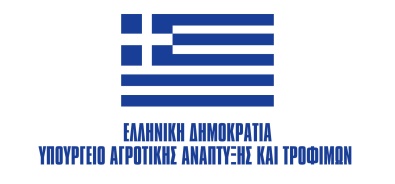 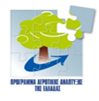 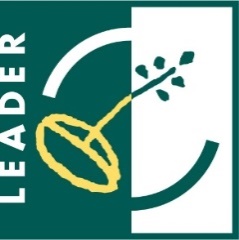 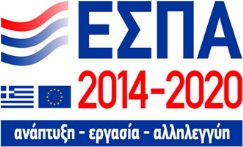 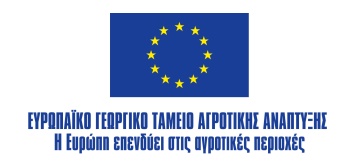 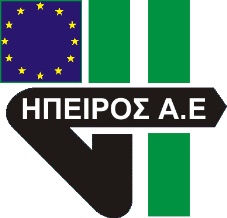 Κωδικός ΟΠΣΑΑ:Δικαιούχος Πράξης:Τίτλος πράξης:Περιοχή υλοποίησης:Περιοχή υλοποίησης:Διεύθυνση / Οικισμός:Τοπική/Δημοτική Κοινότητα:Δημοτική Ενότητα:Δήμος:Προϋπολογισμός Έργου: Προϋπολογισμός Έργου: Προϋπολογισμός (€):Δημόσια Δαπάνη (€):Ιδιωτική Συμμετοχή (:)Επωνυμία Δικαιούχου: Νομική Μορφή: Ταχ. Διεύθυνση: Ταχ. Κώδικας: Νόμιμος Εκπρόσωπος:Πληροφορίες:Τηλέφωνο:Fax:E-mail:ειδοσ δικαιουχουΟΤΑ Α΄ βαθμούΟΤΑ Β΄ βαθμούΝομικό Πρόσωπο ΟΤΑΆλλος φορέας Δημοσίου ΤομέαΙδιωτικός φορέας μη κερδοσκοπικού χαρακτήρα με σχετικό καταστατικό σκοπόΣύλλογοςΆλλοΣΥΣΤΑΣΗ ΦΟΡΕΑΣΥΣΤΑΣΗ ΦΟΡΕΑΈχει συσταθεί ο φορέας υλοποίησης της επένδυσης (εταιρεία, νομικό πρόσωπο κλπ)Δεν έχει συσταθεί ο φορέας υλοποίησης της επένδυσης (εταιρεία, νομικό πρόσωπο κλπ)Δεν απαιτείται σύσταση φορέαΣΤΟΙΧΕΙΑ ΚΑΙ ΦΩΤΟΓΡΑΦΙΚΗ ΑΠΕΙΚΟΝΙΣΗ ΤΗΣ ΥΦΙΣΤΑΜΕΝΗΣ ΚΑΤΑΣΤΑΣΗΣ ΤΟΥ ΠΡΟΤΕΙΝΟΜΕΝΟΥ ΕΡΓΟΥ (εκτός άυλων ενεργειών)ΣΥΝΟΠΤΙΚΗ ΠΕΡΙΓΡΑΦΗ ΤΗΣ ΥΦΙΣΤΑΜΕΝΗΣ ΚΑΤΑΣΤΑΣΗΣ ΤΟΥ ΠΡΟΤΕΙΝΟΜΕΝΟΥ ΕΡΓΟΥ (με αναφορά στα βασικά τεχνικά, λειτουργικά και λοιπά χαρακτηριστικά αυτής.)ΦΩΤΟΓΡΑΦΙΚΗ ΑΠΕΙΚΟΝΙΣΗ (με επισύναψη ευκρινών φωτογραφιών όπου αποτυπώνεται η υφιστάμενη κατάσταση του προτεινόμενου έργου κατά την υποβολή της παρούσας Αίτησης Στήριξης) ΠΕΡΙΓΡΑΦΗ ΤΗΣ ΠΡΟΤΕΙΝΟΜΕΝΗΣ ΠΡΑΞΗΣΣΥΝΟΠΤΙΚΗ ΠΕΡΙΓΡΑΦΗ ΦΥΣΙΚΟΥ ΑΝΤΙΚΕΙΜΕΝΟΥ ΠΡΆΞΗΣ (με αναφορά στα βασικά τεχνικά, λειτουργικά και λοιπά χαρακτηριστικά αυτής.)ΜΕΘΟΔΟΛΟΓΙΑ ΥΛΟΠΟΙΗΣΗΣ (επιλογή μεθοδολογίας και ανάλυση της υλοποίησης της πράξης και των επιμέρους υποέργων της)ΠΑΡΑΔΟΤΕΑ ΠΡΑΞΗΣ (Αναφορά στα ευδιάκριτα παραδοτέα (υποέργα) και το χρονοδιάγραμμα ολοκλήρωσής τους)ΠΕΡΙΓΡΑΦΗ ΣΚΟΠΙΜΟΤΗΤΑΣ ΠΡΟΤΕΙΝΟΜΕΝΟΥ ΕΡΓΟΥ (Περιγραφή της συσχέτισης του προτεινόμενου έργου με τους στόχους και τις προτεραιότητες του τοπικού προγράμματος)ΒΙΩΣΙΜΟΤΗΤΑ ΛΕΙΤΟΥΡΓΙΚΟΤΗΤΑ ΚΑΙ ΑΞΙΟΠΟΙΗΣΗ ΠΡΑΞΗΣ – ΤΕΚΜΗΡΙΩΣΗ ΤΗΣ ΔΥΝΑΤΟΤΗΤΑΣ ΤΟΥ ΔΙΚΑΙΟΥΧΟΥ ΑΝΑΦΟΡΙΚΑ ΜΕ ΤΗ ΛΕΙΤΟΥΡΓΙΑ - ΣΥΝΤΗΡΗΣΗ ΤΟΥ ΕΡΓΟΥ (περιγραφή του τρόπου με τον οποίο τα παραδοτέα της πράξης θα αξιοποιηθούν (π.χ. σε περίπτωση πράξης υποδομών, όπου απαιτείται συντήρηση και λειτουργία, ο δικαιούχος θα πρέπει να αναφέρει την ύπαρξη σχετικών φορέων/δομών/μηχανισμών λειτουργίας ή να προβλέπει τις αναγκαίες ενέργειες με συγκεκριμένο χρονοδιάγραμμα, προκειμένου να εξασφαλιστεί η συντήρηση και λειτουργία.) Σε περίπτωση πράξεων που δεν εμπεριέχουν διαδικασίες λειτουργίας-συντήρησης, θα πρέπει να επεξηγείται ο τρόπος αξιοποίησης των αποτελεσμάτων της. ΝΑΙΟΧΙΣΥΜΒΙΒΑΣΙΜΟΣ ΤΗΣ ΕΝΙΣΧΥΣΗΣ ΜΕ ΤΟ ΔΙΚΑΙΟ ΤΟΥ ΑΝΤΑΓΩΝΙΣΜΟΥ ΠΕΡΙ ΚΡΑΤΙΚΩΝ ΕΝΙΣΧΥΣΕΩΝ(συμπληρώνεται εφόσον η πράξη ενέχει στοιχεία κρατικών ενισχύσεων. Θα πρέπει να αποτυπώνονται οι ενέργειες που διασφαλίζουν εκ των προτέρων το συμβιβάσιμο της ενίσχυσης με το δίκαιο του ανταγωνισμού περί κρατικών ενισχύσεων. Λαμβάνεται υπόψη ο σχετικός οδηγός του ΕΣΠΑ 2014-2020 για την αρχική αξιολόγηση του κριτηρίου ύπαρξης κρατικής ενίσχυσης στην πράξη.) (Σχετικό δικαιολογητικό και επεξήγηση στον Οδηγό Διοικητικού Ελέγχου)ΠΕΡΙΓΡΑΦΗ ΕΝΣΩΜΑΤΩΣΗΣ ΤΩΝ ΑΚΟΛΟΥΘΩΝ (ΟΡΙΖΟΝΤΙΩΝ) ΠΟΛΙΤΙΚΩΝ ΑΠΟ ΤΗΝ ΠΡΑΞΗΠΡΟΑΣΠΙΣΗ ΚΑΙ ΠΡΟΑΓΩΓΗ ΤΗΣ ΙΣΟΤΗΤΑΣ ΜΕΤΑΞΥ ΑΝΔΡΩΝ ΚΑΙ ΓΥΝΑΙΚΩΝ ΚΑΙ ΑΠΟΤΡΟΠΗ ΚΑΘΕ ΔΙΑΚΡΙΣΗΣ ΛΟΓΩ ΦΥΛΟΥ, ΦΥΛΗΣ, ΕΘΝΟΤΙΚΗΣ ΚΑΤΑΓΩΓΗΣ, ΘΡΗΣΚΕΙΑΣ, ΠΕΠΟΙΘΗΣΕΩΝ, ΑΝΑΠΗΡΙΑΣ, ΗΛΙΚΙΑΣ, ΓΕΝΕΤΗΣΙΟΥ ΠΡΟΣΑΝΑΤΟΛΙΣΜΟΥ:ΕΞΑΣΦΑΛΙΣΗ ΠΡΟΣΒΑΣΙΜΟΤΗΤΑΣ ΤΩΝ ΑΤΟΜΩΝ ΜΕ ΑΝΑΠΗΡΙΑ (ΕΚΘΕΣΗ ΤΕΚΜΗΡΙΩΣΗΣ):(θα πρέπει να αναφέρονται οι απαιτήσεις που απορρέουν από τη νομοθεσία για την εξασφάλιση της πρόσβασης σε ΑμεΑ και να περιγράφεται ο τρόπος με τον οποίο αυτές προβλέπεται να ικανοποιηθούν. Στην περίπτωση που δεν προβλέπονται σχετικές απαιτήσεις (λαμβάνοντας υπόψη τη φύση της πράξης) δηλώνεται το γεγονός αυτό από το δυνητικό δικαιούχο.Στην περίπτωση που η προτεινόμενη πράξη έχει συμβασιοποιηθεί και δεν έχει γίνει πρόβλεψη για ΑΜΕΑ, εφόσον απαιτείται  από τη φύση της πράξης και την αντίστοιχη νομοθεσία, θα πρέπει να δεσμευθεί ο δυνητικός δικαιούχος ότι θα αναλάβει όλες τις δαπάνες προσαρμογής για εξασφάλιση προσβασιμότητας για ΑΜΕΑ με δικά του έξοδα)ΑΕΙΦΟΡΟΣ ΑΝΑΠΤΥΞΗ: ΣΥΜΒΑΤΟΤΗΤΑ ΤΗΣ ΠΡΑΞΗΣ ΜΕ ΤΙΣ ΑΡΧΕΣ ΤΗΣ ΑΕΙΦΟΡΟΥ ΑΝΑΠΤΥΞΗΣ ΚΑΙ ΕΙΔΙΚΟΤΕΡΑ ΜΕ ΤΟΥΣ ΟΡΟΥΣ, ΠΕΡΙΟΡΙΣΜΟΥΣ ΚΑΙ ΚΑΤΕΥΘΥΝΣΕΙΣ ΤΗΣ ΣΤΡΑΤΗΓΙΚΗΣ ΜΕΛΕΤΗΣ ΠΕΡΙΒΑΛΛΟΝΤΙΚΩΝ ΕΠΙΠΤΩΣΕΩΝ ΤΟΥ ΠΑΑ 2014-2020:Σε περίπτωση που ο δυνητικός δικαιούχος δεν έχει εγκεκριμένη ΜΠΕ και τη σχετική απόφαση έγκρισης περιβαλλοντικών του όρων, κατά την υποβολή της αίτησης στήριξης, τότε υποχρεωτικά θα υποβάλλει Υπεύθυνη Δήλωση με την οποία να δεσμεύεται ότι θα τηρεί το αντίστοιχο κριτήριο επιλεξιμότητας (19.2.Δ_117), να δηλώνει ότι η προτεινόμενη πράξη συμμορφώνεται με τις κατευθύνσεις της 152950/23-10-2015 ΚΥΑ Έγκρισης της ΣΜΠΕ του ΠΑΑ 2014-2020 και ότι θα προσκομίσει τις σχετικές αδειοδοτήσεις, εντός εξαμήνου από την Απόφαση Ένταξης του έργου, με τον κίνδυνο ανάκλησης της Απόφασης Ένταξης της πράξης, όπως ορίζεται στο Άρθρο 6 της αριθμ. 13215/30-11-2017 ΥΑ.      ΠΙΝΑΚΑΣ 3.7  ΣΥΜΜΟΡΦΩΣΗΣ ΤΗΣ ΠΡΟΤΕΙΝΟΜΕΝΗΣ ΠΡΑΞΗΣ ΜΕ ΤΙΣ ΚΑΤΕΥΘΥΝΣΕΙΣ ΤΗΣ 152950/23-10-2015 ΚΥΑ έγκρισης της ΣΜΠΕ ΤΟΥ ΠΡΟΓΡΑΜΜΑΤΟΣ ΑΓΡΟΤΙΚΗΣ ΑΝΑΠΤΥΞΗΣ ΠΑΑ 2014-2020»ΠΙΝΑΚΑΣ 3.7  ΣΥΜΜΟΡΦΩΣΗΣ ΤΗΣ ΠΡΟΤΕΙΝΟΜΕΝΗΣ ΠΡΑΞΗΣ ΜΕ ΤΙΣ ΚΑΤΕΥΘΥΝΣΕΙΣ ΤΗΣ 152950/23-10-2015 ΚΥΑ έγκρισης της ΣΜΠΕ ΤΟΥ ΠΡΟΓΡΑΜΜΑΤΟΣ ΑΓΡΟΤΙΚΗΣ ΑΝΑΠΤΥΞΗΣ ΠΑΑ 2014-2020»ΠΙΝΑΚΑΣ 3.7  ΣΥΜΜΟΡΦΩΣΗΣ ΤΗΣ ΠΡΟΤΕΙΝΟΜΕΝΗΣ ΠΡΑΞΗΣ ΜΕ ΤΙΣ ΚΑΤΕΥΘΥΝΣΕΙΣ ΤΗΣ 152950/23-10-2015 ΚΥΑ έγκρισης της ΣΜΠΕ ΤΟΥ ΠΡΟΓΡΑΜΜΑΤΟΣ ΑΓΡΟΤΙΚΗΣ ΑΝΑΠΤΥΞΗΣ ΠΑΑ 2014-2020»ΠΙΝΑΚΑΣ 3.7  ΣΥΜΜΟΡΦΩΣΗΣ ΤΗΣ ΠΡΟΤΕΙΝΟΜΕΝΗΣ ΠΡΑΞΗΣ ΜΕ ΤΙΣ ΚΑΤΕΥΘΥΝΣΕΙΣ ΤΗΣ 152950/23-10-2015 ΚΥΑ έγκρισης της ΣΜΠΕ ΤΟΥ ΠΡΟΓΡΑΜΜΑΤΟΣ ΑΓΡΟΤΙΚΗΣ ΑΝΑΠΤΥΞΗΣ ΠΑΑ 2014-2020»ΠΙΝΑΚΑΣ 3.7  ΣΥΜΜΟΡΦΩΣΗΣ ΤΗΣ ΠΡΟΤΕΙΝΟΜΕΝΗΣ ΠΡΑΞΗΣ ΜΕ ΤΙΣ ΚΑΤΕΥΘΥΝΣΕΙΣ ΤΗΣ 152950/23-10-2015 ΚΥΑ έγκρισης της ΣΜΠΕ ΤΟΥ ΠΡΟΓΡΑΜΜΑΤΟΣ ΑΓΡΟΤΙΚΗΣ ΑΝΑΠΤΥΞΗΣ ΠΑΑ 2014-2020»ΠΙΝΑΚΑΣ 3.7  ΣΥΜΜΟΡΦΩΣΗΣ ΤΗΣ ΠΡΟΤΕΙΝΟΜΕΝΗΣ ΠΡΑΞΗΣ ΜΕ ΤΙΣ ΚΑΤΕΥΘΥΝΣΕΙΣ ΤΗΣ 152950/23-10-2015 ΚΥΑ έγκρισης της ΣΜΠΕ ΤΟΥ ΠΡΟΓΡΑΜΜΑΤΟΣ ΑΓΡΟΤΙΚΗΣ ΑΝΑΠΤΥΞΗΣ ΠΑΑ 2014-2020»ΟΡΟΙ, ΠΕΡΙΟΡΙΣΜΟΙ & ΚΑΤΕΥΘΥΝΣΕΙΣ ΥΛΟΠΟΙΗΣΗΣ ΤΟΥ ΠΑΑ ΓΙΑ ΤΗΝ ΠΡΟΣΤΑΣΤΙΑ & ΔΙΑΧΕΙΡΙΣΗ ΤΟΥ ΠΕΡΙΒΑΛΛΟΝΤΟΣ, ΣΥΜΦΩΝΑ ΜΕ ΤΗΝ ΥΠ. ΑΡΙΘΜ. 152950/23-10-2015 ΚΥΑ ΕΓΚΡΙΣΗΣ ΣΜΠΕ ΣΥΜΜΟΡΦΩΣΗ ΕΞΕΤΑΖΟΜΕΝΗΣ ΠΡΑΞΗΣΣΥΜΜΟΡΦΩΣΗ ΕΞΕΤΑΖΟΜΕΝΗΣ ΠΡΑΞΗΣΣΥΜΜΟΡΦΩΣΗ ΕΞΕΤΑΖΟΜΕΝΗΣ ΠΡΑΞΗΣΣΥΜΜΟΡΦΩΣΗ ΕΞΕΤΑΖΟΜΕΝΗΣ ΠΡΑΞΗΣΠΑΡΑΤΗΡΗΣΕΙΣ1. Για τη διατήρηση της βιοποικιλότητας  και την προστασία  των σημαντικών φυσικών οικοτόπων και της άγριας χλωρίδας και πανίδας, θα πρέπει μέσω του μηχανισμού διαχείρισης και υλοποίησης του ΠΑΑ, είτε με τη θέσπιση ειδικών κριτηρίων, είτε με βάση τους εγκεκριμένους περιβαλλοντικούς όρους των αξιολογούμενων προς ένταξη πράξεων, να ακολουθούνται οι παρακάτω κατευθύνσεις:1. Για τη διατήρηση της βιοποικιλότητας  και την προστασία  των σημαντικών φυσικών οικοτόπων και της άγριας χλωρίδας και πανίδας, θα πρέπει μέσω του μηχανισμού διαχείρισης και υλοποίησης του ΠΑΑ, είτε με τη θέσπιση ειδικών κριτηρίων, είτε με βάση τους εγκεκριμένους περιβαλλοντικούς όρους των αξιολογούμενων προς ένταξη πράξεων, να ακολουθούνται οι παρακάτω κατευθύνσεις:1. Για τη διατήρηση της βιοποικιλότητας  και την προστασία  των σημαντικών φυσικών οικοτόπων και της άγριας χλωρίδας και πανίδας, θα πρέπει μέσω του μηχανισμού διαχείρισης και υλοποίησης του ΠΑΑ, είτε με τη θέσπιση ειδικών κριτηρίων, είτε με βάση τους εγκεκριμένους περιβαλλοντικούς όρους των αξιολογούμενων προς ένταξη πράξεων, να ακολουθούνται οι παρακάτω κατευθύνσεις:1. Για τη διατήρηση της βιοποικιλότητας  και την προστασία  των σημαντικών φυσικών οικοτόπων και της άγριας χλωρίδας και πανίδας, θα πρέπει μέσω του μηχανισμού διαχείρισης και υλοποίησης του ΠΑΑ, είτε με τη θέσπιση ειδικών κριτηρίων, είτε με βάση τους εγκεκριμένους περιβαλλοντικούς όρους των αξιολογούμενων προς ένταξη πράξεων, να ακολουθούνται οι παρακάτω κατευθύνσεις:1. Για τη διατήρηση της βιοποικιλότητας  και την προστασία  των σημαντικών φυσικών οικοτόπων και της άγριας χλωρίδας και πανίδας, θα πρέπει μέσω του μηχανισμού διαχείρισης και υλοποίησης του ΠΑΑ, είτε με τη θέσπιση ειδικών κριτηρίων, είτε με βάση τους εγκεκριμένους περιβαλλοντικούς όρους των αξιολογούμενων προς ένταξη πράξεων, να ακολουθούνται οι παρακάτω κατευθύνσεις:1. Για τη διατήρηση της βιοποικιλότητας  και την προστασία  των σημαντικών φυσικών οικοτόπων και της άγριας χλωρίδας και πανίδας, θα πρέπει μέσω του μηχανισμού διαχείρισης και υλοποίησης του ΠΑΑ, είτε με τη θέσπιση ειδικών κριτηρίων, είτε με βάση τους εγκεκριμένους περιβαλλοντικούς όρους των αξιολογούμενων προς ένταξη πράξεων, να ακολουθούνται οι παρακάτω κατευθύνσεις:1.1. Η διαδικασία αξιολόγησης και επιλογής προτάσεων  για ένταξη στο ΠΑΑ, που αφορούν σε έργα ή δράσεις εντός περιοχών του δικτύου Natura 2000, θα πρέπει να λαμβάνει υπόψη τις  απαιτήσεις της νομοθεσίας  για την προστασία της βιοποικιλότητας και το βαθμό  συσχέτισης των αξιολογούμενων προτάσεων με τους  στόχους  διατήρησης των προστατευόμενων ειδών και οικοτόπων κάθε περιοχής, ελέγχοντας παράλληλα τη  συμβατότητα με τις προβλέψεις των εγκεκριμένων σχεδίων διαχείρισης, όπου υφίστανται.Το προτεινόμενο έργο χωροθετείται εντός περιοχών του δικτύου Natura 2000 και στην περίπτωση αυτή, λαμβάνοντας υπόψη την εγκεκριμένη ΜΠΕ του έργου και την σχετική Απόφαση Έγκρισης Περιβαλλοντικών του Όρων, εξασφαλίζει κατά την υλοποίησή του την ύπαρξη των προβλεπόμενων στη σχετική περιβαλλοντική νομοθεσία για την προστασία της βιοποικιλότητας και την ανταπόκριση στους στόχους διατήρησης των προστατευόμενων ειδών και οικοτόπων, καθώς και τον έλεγχο της συμβατότητας με τις προβλέψεις των εγκεκριμένων σχεδίων διαχείρισης, όπου υφίστανταιΝΑΙ1.1. Η διαδικασία αξιολόγησης και επιλογής προτάσεων  για ένταξη στο ΠΑΑ, που αφορούν σε έργα ή δράσεις εντός περιοχών του δικτύου Natura 2000, θα πρέπει να λαμβάνει υπόψη τις  απαιτήσεις της νομοθεσίας  για την προστασία της βιοποικιλότητας και το βαθμό  συσχέτισης των αξιολογούμενων προτάσεων με τους  στόχους  διατήρησης των προστατευόμενων ειδών και οικοτόπων κάθε περιοχής, ελέγχοντας παράλληλα τη  συμβατότητα με τις προβλέψεις των εγκεκριμένων σχεδίων διαχείρισης, όπου υφίστανται.Το προτεινόμενο έργο χωροθετείται εντός περιοχών του δικτύου Natura 2000 και στην περίπτωση αυτή, λαμβάνοντας υπόψη την εγκεκριμένη ΜΠΕ του έργου και την σχετική Απόφαση Έγκρισης Περιβαλλοντικών του Όρων, εξασφαλίζει κατά την υλοποίησή του την ύπαρξη των προβλεπόμενων στη σχετική περιβαλλοντική νομοθεσία για την προστασία της βιοποικιλότητας και την ανταπόκριση στους στόχους διατήρησης των προστατευόμενων ειδών και οικοτόπων, καθώς και τον έλεγχο της συμβατότητας με τις προβλέψεις των εγκεκριμένων σχεδίων διαχείρισης, όπου υφίστανταιΌΧΙ1.1. Η διαδικασία αξιολόγησης και επιλογής προτάσεων  για ένταξη στο ΠΑΑ, που αφορούν σε έργα ή δράσεις εντός περιοχών του δικτύου Natura 2000, θα πρέπει να λαμβάνει υπόψη τις  απαιτήσεις της νομοθεσίας  για την προστασία της βιοποικιλότητας και το βαθμό  συσχέτισης των αξιολογούμενων προτάσεων με τους  στόχους  διατήρησης των προστατευόμενων ειδών και οικοτόπων κάθε περιοχής, ελέγχοντας παράλληλα τη  συμβατότητα με τις προβλέψεις των εγκεκριμένων σχεδίων διαχείρισης, όπου υφίστανται.Το προτεινόμενο έργο χωροθετείται εντός περιοχών του δικτύου Natura 2000 και στην περίπτωση αυτή, λαμβάνοντας υπόψη την εγκεκριμένη ΜΠΕ του έργου και την σχετική Απόφαση Έγκρισης Περιβαλλοντικών του Όρων, εξασφαλίζει κατά την υλοποίησή του την ύπαρξη των προβλεπόμενων στη σχετική περιβαλλοντική νομοθεσία για την προστασία της βιοποικιλότητας και την ανταπόκριση στους στόχους διατήρησης των προστατευόμενων ειδών και οικοτόπων, καθώς και τον έλεγχο της συμβατότητας με τις προβλέψεις των εγκεκριμένων σχεδίων διαχείρισης, όπου υφίστανταιΔΕΝ ΑΦΟΡΑ1.2. Θα πρέπει να συμπεριληφθεί μεταξύ των κριτηρίων αξιολόγησης των προτάσεων και ο βαθμός συσχέτισης των έργων ή δράσεων που θα ενισχυθούν με την Εθνική Στρατηγική για τη Βιοποικιλότητα (φ.ε.κ. Β΄ 2383/8.8.2014).Το έργο, λαμβάνοντας υπόψη την εγκεκριμένη ΜΠΕ του και την σχετική Απόφαση Έγκρισης Περιβαλλοντικών του
Όρων, είναι συμβατό με την Εθνική Στρατηγική για τη Βιοποικιλότητα (φ.ε.κ. Β΄ 2383/8.8.2014), όπου απαιτείταιΝΑΙ1.2. Θα πρέπει να συμπεριληφθεί μεταξύ των κριτηρίων αξιολόγησης των προτάσεων και ο βαθμός συσχέτισης των έργων ή δράσεων που θα ενισχυθούν με την Εθνική Στρατηγική για τη Βιοποικιλότητα (φ.ε.κ. Β΄ 2383/8.8.2014).Το έργο, λαμβάνοντας υπόψη την εγκεκριμένη ΜΠΕ του και την σχετική Απόφαση Έγκρισης Περιβαλλοντικών του
Όρων, είναι συμβατό με την Εθνική Στρατηγική για τη Βιοποικιλότητα (φ.ε.κ. Β΄ 2383/8.8.2014), όπου απαιτείταιΌΧΙ1.2. Θα πρέπει να συμπεριληφθεί μεταξύ των κριτηρίων αξιολόγησης των προτάσεων και ο βαθμός συσχέτισης των έργων ή δράσεων που θα ενισχυθούν με την Εθνική Στρατηγική για τη Βιοποικιλότητα (φ.ε.κ. Β΄ 2383/8.8.2014).Το έργο, λαμβάνοντας υπόψη την εγκεκριμένη ΜΠΕ του και την σχετική Απόφαση Έγκρισης Περιβαλλοντικών του
Όρων, είναι συμβατό με την Εθνική Στρατηγική για τη Βιοποικιλότητα (φ.ε.κ. Β΄ 2383/8.8.2014), όπου απαιτείταιΔΕΝ ΑΦΟΡΑ1.3. Οι  επενδύσεις για δασοκομικές τεχνολογίες ή  επεξεργασία, μετακίνηση και αξιοποίηση δασικών προϊόντων και υποπροϊόντων θα πρέπει να διασφαλίζουν την ευρωστία των δασικών οικοσυστημάτων.Το έργο, περιλαμβάνει επενδύσεις δασοκομικές  τεχνολογίες ή  επεξεργασία, μετακίνηση και αξιοποίηση δασικών προϊόντων και υποπροϊόντων και στην περίπτωση αυτή, λαμβάνοντας υπόψη την εγκεκριμένη ΜΠΕ του και την σχετική Απόφαση Έγκρισης Περιβαλλοντικών του Όρων, 
διασφαλίζει την ευρωστία των δασικών οικοσυστημάτων, όπου απαιτείταιΝΑΙ1.3. Οι  επενδύσεις για δασοκομικές τεχνολογίες ή  επεξεργασία, μετακίνηση και αξιοποίηση δασικών προϊόντων και υποπροϊόντων θα πρέπει να διασφαλίζουν την ευρωστία των δασικών οικοσυστημάτων.Το έργο, περιλαμβάνει επενδύσεις δασοκομικές  τεχνολογίες ή  επεξεργασία, μετακίνηση και αξιοποίηση δασικών προϊόντων και υποπροϊόντων και στην περίπτωση αυτή, λαμβάνοντας υπόψη την εγκεκριμένη ΜΠΕ του και την σχετική Απόφαση Έγκρισης Περιβαλλοντικών του Όρων, 
διασφαλίζει την ευρωστία των δασικών οικοσυστημάτων, όπου απαιτείταιΌΧΙ1.3. Οι  επενδύσεις για δασοκομικές τεχνολογίες ή  επεξεργασία, μετακίνηση και αξιοποίηση δασικών προϊόντων και υποπροϊόντων θα πρέπει να διασφαλίζουν την ευρωστία των δασικών οικοσυστημάτων.Το έργο, περιλαμβάνει επενδύσεις δασοκομικές  τεχνολογίες ή  επεξεργασία, μετακίνηση και αξιοποίηση δασικών προϊόντων και υποπροϊόντων και στην περίπτωση αυτή, λαμβάνοντας υπόψη την εγκεκριμένη ΜΠΕ του και την σχετική Απόφαση Έγκρισης Περιβαλλοντικών του Όρων, 
διασφαλίζει την ευρωστία των δασικών οικοσυστημάτων, όπου απαιτείταιΔΕΝ ΑΦΟΡΑ2. Για την προστασία  των εδαφών και την αποφυγή απώλειας, ρύπανσης ή υποβάθμισής τους, θα πρέπει μέσω του μηχανισμού διαχείρισης και υλοποίησης του ΠΑΑ, είτε με τη θέσπιση ειδικών κριτηρίων, είτε με βάση τους εγκεκριμένους περιβαλλοντικούς όρους των  αξιολογούμενων   προς   ένταξη  πράξεων,  να  ακολουθούνται οι   παρακάτω κατευθύνσεις:2. Για την προστασία  των εδαφών και την αποφυγή απώλειας, ρύπανσης ή υποβάθμισής τους, θα πρέπει μέσω του μηχανισμού διαχείρισης και υλοποίησης του ΠΑΑ, είτε με τη θέσπιση ειδικών κριτηρίων, είτε με βάση τους εγκεκριμένους περιβαλλοντικούς όρους των  αξιολογούμενων   προς   ένταξη  πράξεων,  να  ακολουθούνται οι   παρακάτω κατευθύνσεις:2. Για την προστασία  των εδαφών και την αποφυγή απώλειας, ρύπανσης ή υποβάθμισής τους, θα πρέπει μέσω του μηχανισμού διαχείρισης και υλοποίησης του ΠΑΑ, είτε με τη θέσπιση ειδικών κριτηρίων, είτε με βάση τους εγκεκριμένους περιβαλλοντικούς όρους των  αξιολογούμενων   προς   ένταξη  πράξεων,  να  ακολουθούνται οι   παρακάτω κατευθύνσεις:2. Για την προστασία  των εδαφών και την αποφυγή απώλειας, ρύπανσης ή υποβάθμισής τους, θα πρέπει μέσω του μηχανισμού διαχείρισης και υλοποίησης του ΠΑΑ, είτε με τη θέσπιση ειδικών κριτηρίων, είτε με βάση τους εγκεκριμένους περιβαλλοντικούς όρους των  αξιολογούμενων   προς   ένταξη  πράξεων,  να  ακολουθούνται οι   παρακάτω κατευθύνσεις:2. Για την προστασία  των εδαφών και την αποφυγή απώλειας, ρύπανσης ή υποβάθμισής τους, θα πρέπει μέσω του μηχανισμού διαχείρισης και υλοποίησης του ΠΑΑ, είτε με τη θέσπιση ειδικών κριτηρίων, είτε με βάση τους εγκεκριμένους περιβαλλοντικούς όρους των  αξιολογούμενων   προς   ένταξη  πράξεων,  να  ακολουθούνται οι   παρακάτω κατευθύνσεις:2. Για την προστασία  των εδαφών και την αποφυγή απώλειας, ρύπανσης ή υποβάθμισής τους, θα πρέπει μέσω του μηχανισμού διαχείρισης και υλοποίησης του ΠΑΑ, είτε με τη θέσπιση ειδικών κριτηρίων, είτε με βάση τους εγκεκριμένους περιβαλλοντικούς όρους των  αξιολογούμενων   προς   ένταξη  πράξεων,  να  ακολουθούνται οι   παρακάτω κατευθύνσεις:2.1. Ενθάρρυνση προτάσεων για περιορισμό της διάβρωσης του εδάφους και την αύξηση της οργανικής του ύλης.Το έργο/δράση, λαμβάνοντας υπόψη την εγκεκριμένη ΜΠΕ του και την σχετική Απόφαση Έγκρισης Περιβαλλοντικών του
Όρων, περιορίζει τη διάβρωση του εδάφους και αυξάνει την οργανική του ύλη, όπου απαιτείταιΝΑΙ2.1. Ενθάρρυνση προτάσεων για περιορισμό της διάβρωσης του εδάφους και την αύξηση της οργανικής του ύλης.Το έργο/δράση, λαμβάνοντας υπόψη την εγκεκριμένη ΜΠΕ του και την σχετική Απόφαση Έγκρισης Περιβαλλοντικών του
Όρων, περιορίζει τη διάβρωση του εδάφους και αυξάνει την οργανική του ύλη, όπου απαιτείταιΌΧΙ2.1. Ενθάρρυνση προτάσεων για περιορισμό της διάβρωσης του εδάφους και την αύξηση της οργανικής του ύλης.Το έργο/δράση, λαμβάνοντας υπόψη την εγκεκριμένη ΜΠΕ του και την σχετική Απόφαση Έγκρισης Περιβαλλοντικών του
Όρων, περιορίζει τη διάβρωση του εδάφους και αυξάνει την οργανική του ύλη, όπου απαιτείταιΔΕΝ ΑΦΟΡΑ2.2. Ελαχιστοποίηση αλλοιώσεων στο εδαφικό ανάγλυφο, ιδίως μέσω μέριμνας για την όσο το δυνατόν μικρότερη  επίδραση στη μορφολογία του εδάφους από τις μεθόδους γεωργικής καλλιέργειας και το σχεδιασμό των κτηνοτροφικών μονάδων.Το  έργο, λαμβάνοντας  υπόψη  την εγκεκριμένη  ΜΠΕ  του  και  την σχετική Απόφαση Έγκρισης Περιβαλλοντικών του Όρων, εξασφαλίζει την ελαχιστοποίηση αλλοιώσεων στο εδαφικό ανάγλυφο, ιδίως μέσω μέριμνας για την όσο το δυνατόν μικρότερη  επίδραση στη μορφολογία  του εδάφους  από τις μεθόδους γεωργικής καλλιέργειας και το σχεδιασμό των κτηνοτροφικών μονάδων, όπου απαιτείταιΝΑΙ2.2. Ελαχιστοποίηση αλλοιώσεων στο εδαφικό ανάγλυφο, ιδίως μέσω μέριμνας για την όσο το δυνατόν μικρότερη  επίδραση στη μορφολογία του εδάφους από τις μεθόδους γεωργικής καλλιέργειας και το σχεδιασμό των κτηνοτροφικών μονάδων.Το  έργο, λαμβάνοντας  υπόψη  την εγκεκριμένη  ΜΠΕ  του  και  την σχετική Απόφαση Έγκρισης Περιβαλλοντικών του Όρων, εξασφαλίζει την ελαχιστοποίηση αλλοιώσεων στο εδαφικό ανάγλυφο, ιδίως μέσω μέριμνας για την όσο το δυνατόν μικρότερη  επίδραση στη μορφολογία  του εδάφους  από τις μεθόδους γεωργικής καλλιέργειας και το σχεδιασμό των κτηνοτροφικών μονάδων, όπου απαιτείταιΌΧΙ2.2. Ελαχιστοποίηση αλλοιώσεων στο εδαφικό ανάγλυφο, ιδίως μέσω μέριμνας για την όσο το δυνατόν μικρότερη  επίδραση στη μορφολογία του εδάφους από τις μεθόδους γεωργικής καλλιέργειας και το σχεδιασμό των κτηνοτροφικών μονάδων.Το  έργο, λαμβάνοντας  υπόψη  την εγκεκριμένη  ΜΠΕ  του  και  την σχετική Απόφαση Έγκρισης Περιβαλλοντικών του Όρων, εξασφαλίζει την ελαχιστοποίηση αλλοιώσεων στο εδαφικό ανάγλυφο, ιδίως μέσω μέριμνας για την όσο το δυνατόν μικρότερη  επίδραση στη μορφολογία  του εδάφους  από τις μεθόδους γεωργικής καλλιέργειας και το σχεδιασμό των κτηνοτροφικών μονάδων, όπου απαιτείταιΔΕΝ ΑΦΟΡΑ2.3. Εφαρμογή προγραμμάτων και δράσεων για τη μείωση των συγκεντρώσεων αζώτου και φωσφόρου στο έδαφος.Το έργο,  λαμβάνοντας  υπόψη την εγκεκριμένη ΜΠΕ του  κα  την σχετική Απόφαση Έγκρισης Περιβαλλοντικών του Όρων, εξασφαλίζει τη μείωση των συγκεντρώσεων αζώτου και φωσφόρου στο έδαφος, όπου απαιτείταιΝΑΙ2.3. Εφαρμογή προγραμμάτων και δράσεων για τη μείωση των συγκεντρώσεων αζώτου και φωσφόρου στο έδαφος.Το έργο,  λαμβάνοντας  υπόψη την εγκεκριμένη ΜΠΕ του  κα  την σχετική Απόφαση Έγκρισης Περιβαλλοντικών του Όρων, εξασφαλίζει τη μείωση των συγκεντρώσεων αζώτου και φωσφόρου στο έδαφος, όπου απαιτείταιΌΧΙ2.3. Εφαρμογή προγραμμάτων και δράσεων για τη μείωση των συγκεντρώσεων αζώτου και φωσφόρου στο έδαφος.Το έργο,  λαμβάνοντας  υπόψη την εγκεκριμένη ΜΠΕ του  κα  την σχετική Απόφαση Έγκρισης Περιβαλλοντικών του Όρων, εξασφαλίζει τη μείωση των συγκεντρώσεων αζώτου και φωσφόρου στο έδαφος, όπου απαιτείταιΔΕΝ ΑΦΟΡΑ3. Για την ορθολογική διαχείριση των υδάτινων πόρων και την εξοικονόμηση  νερού θα πρέπει, μέσω του μηχανισμού διαχείρισης και υλοποίησης του ΠΑΑ, να ακολουθούνται οι παρακάτω κατευθύνσεις:3. Για την ορθολογική διαχείριση των υδάτινων πόρων και την εξοικονόμηση  νερού θα πρέπει, μέσω του μηχανισμού διαχείρισης και υλοποίησης του ΠΑΑ, να ακολουθούνται οι παρακάτω κατευθύνσεις:3. Για την ορθολογική διαχείριση των υδάτινων πόρων και την εξοικονόμηση  νερού θα πρέπει, μέσω του μηχανισμού διαχείρισης και υλοποίησης του ΠΑΑ, να ακολουθούνται οι παρακάτω κατευθύνσεις:3. Για την ορθολογική διαχείριση των υδάτινων πόρων και την εξοικονόμηση  νερού θα πρέπει, μέσω του μηχανισμού διαχείρισης και υλοποίησης του ΠΑΑ, να ακολουθούνται οι παρακάτω κατευθύνσεις:3. Για την ορθολογική διαχείριση των υδάτινων πόρων και την εξοικονόμηση  νερού θα πρέπει, μέσω του μηχανισμού διαχείρισης και υλοποίησης του ΠΑΑ, να ακολουθούνται οι παρακάτω κατευθύνσεις:3. Για την ορθολογική διαχείριση των υδάτινων πόρων και την εξοικονόμηση  νερού θα πρέπει, μέσω του μηχανισμού διαχείρισης και υλοποίησης του ΠΑΑ, να ακολουθούνται οι παρακάτω κατευθύνσεις:3.1. Ενθάρρυνση προτάσεων που περιλαμβάνουν  πρακτικές μείωσης κατανάλωσης νερού από πρωτογενείς υδατικούς πόρους ή/και μείωσης των υγρών αποβλήτων.Το έργο, λαμβάνοντας υπόψη την εγκεκριμένη ΜΠΕ του και την σχετική Απόφαση Έγκρισης Περιβαλλοντικών του Όρων, εξασφαλίζει πρακτικές μείωσης  κατανάλωσης νερού από πρωτογενείς υδατικούς πόρους ή/και μείωσης των υγρών αποβλήτων, όπου απαιτείταιΝΑΙ3.1. Ενθάρρυνση προτάσεων που περιλαμβάνουν  πρακτικές μείωσης κατανάλωσης νερού από πρωτογενείς υδατικούς πόρους ή/και μείωσης των υγρών αποβλήτων.Το έργο, λαμβάνοντας υπόψη την εγκεκριμένη ΜΠΕ του και την σχετική Απόφαση Έγκρισης Περιβαλλοντικών του Όρων, εξασφαλίζει πρακτικές μείωσης  κατανάλωσης νερού από πρωτογενείς υδατικούς πόρους ή/και μείωσης των υγρών αποβλήτων, όπου απαιτείταιΌΧΙ3.1. Ενθάρρυνση προτάσεων που περιλαμβάνουν  πρακτικές μείωσης κατανάλωσης νερού από πρωτογενείς υδατικούς πόρους ή/και μείωσης των υγρών αποβλήτων.Το έργο, λαμβάνοντας υπόψη την εγκεκριμένη ΜΠΕ του και την σχετική Απόφαση Έγκρισης Περιβαλλοντικών του Όρων, εξασφαλίζει πρακτικές μείωσης  κατανάλωσης νερού από πρωτογενείς υδατικούς πόρους ή/και μείωσης των υγρών αποβλήτων, όπου απαιτείταιΔΕΝ ΑΦΟΡΑ3.2. Εφαρμογή των βασικών και συμπληρωματικών  μέτρων  που καθορίστηκαν στο Σχέδιο Διαχείρισης  των Λεκανών Απορροής Ποταμών του οικείου κάθε φορά Υδατικού Διαμερίσματος, ιδίως σε ότι αφορά θέματα άρδευσης και περιορισμό της ρύπανσης από λιπάσματα και φυτοπροστατευτικές ουσίες.Το έργο, λαμβάνοντας υπόψη την εγκεκριμένη ΜΠΕ του και την σχετική Απόφαση Έγκρισης Περιβαλλοντικών του Όρων, εξασφαλίζει την εφαρμογή των βασικών και συμπληρωματικών  μέτρων που καθορίστηκαν στο Σχέδιο Διαχείρισης των Λεκανών Απορροής Ποταμών του οικείου κάθε φορά Υδατικού Διαμερίσματος, ιδίως σε ότι αφορά θέματα άρδευσης και περιορισμό της ρύπανσης από λιπάσματα και φυτοπροστατευτικές ουσίες, όπου απαιτείταιΝΑΙ3.2. Εφαρμογή των βασικών και συμπληρωματικών  μέτρων  που καθορίστηκαν στο Σχέδιο Διαχείρισης  των Λεκανών Απορροής Ποταμών του οικείου κάθε φορά Υδατικού Διαμερίσματος, ιδίως σε ότι αφορά θέματα άρδευσης και περιορισμό της ρύπανσης από λιπάσματα και φυτοπροστατευτικές ουσίες.Το έργο, λαμβάνοντας υπόψη την εγκεκριμένη ΜΠΕ του και την σχετική Απόφαση Έγκρισης Περιβαλλοντικών του Όρων, εξασφαλίζει την εφαρμογή των βασικών και συμπληρωματικών  μέτρων που καθορίστηκαν στο Σχέδιο Διαχείρισης των Λεκανών Απορροής Ποταμών του οικείου κάθε φορά Υδατικού Διαμερίσματος, ιδίως σε ότι αφορά θέματα άρδευσης και περιορισμό της ρύπανσης από λιπάσματα και φυτοπροστατευτικές ουσίες, όπου απαιτείταιΌΧΙ3.2. Εφαρμογή των βασικών και συμπληρωματικών  μέτρων  που καθορίστηκαν στο Σχέδιο Διαχείρισης  των Λεκανών Απορροής Ποταμών του οικείου κάθε φορά Υδατικού Διαμερίσματος, ιδίως σε ότι αφορά θέματα άρδευσης και περιορισμό της ρύπανσης από λιπάσματα και φυτοπροστατευτικές ουσίες.Το έργο, λαμβάνοντας υπόψη την εγκεκριμένη ΜΠΕ του και την σχετική Απόφαση Έγκρισης Περιβαλλοντικών του Όρων, εξασφαλίζει την εφαρμογή των βασικών και συμπληρωματικών  μέτρων που καθορίστηκαν στο Σχέδιο Διαχείρισης των Λεκανών Απορροής Ποταμών του οικείου κάθε φορά Υδατικού Διαμερίσματος, ιδίως σε ότι αφορά θέματα άρδευσης και περιορισμό της ρύπανσης από λιπάσματα και φυτοπροστατευτικές ουσίες, όπου απαιτείταιΔΕΝ ΑΦΟΡΑ3.3. Έμφαση σε πρωτοβουλίες που ενισχύουν την  προσαρμογή της γεωργικής παραγωγής στην κλιματική αλλαγή.Το έργο, λαμβάνοντας υπόψη την εγκεκριμένη  ΜΠΕ του και την σχετική Απόφαση Έγκρισης Περιβαλλοντικών του Όρων, ενισχύει την προσαρμογή της γεωργικής παραγωγής στην κλιματική αλλαγή, όπου απαιτείταιΝΑΙ3.3. Έμφαση σε πρωτοβουλίες που ενισχύουν την  προσαρμογή της γεωργικής παραγωγής στην κλιματική αλλαγή.Το έργο, λαμβάνοντας υπόψη την εγκεκριμένη  ΜΠΕ του και την σχετική Απόφαση Έγκρισης Περιβαλλοντικών του Όρων, ενισχύει την προσαρμογή της γεωργικής παραγωγής στην κλιματική αλλαγή, όπου απαιτείταιΌΧΙ3.3. Έμφαση σε πρωτοβουλίες που ενισχύουν την  προσαρμογή της γεωργικής παραγωγής στην κλιματική αλλαγή.Το έργο, λαμβάνοντας υπόψη την εγκεκριμένη  ΜΠΕ του και την σχετική Απόφαση Έγκρισης Περιβαλλοντικών του Όρων, ενισχύει την προσαρμογή της γεωργικής παραγωγής στην κλιματική αλλαγή, όπου απαιτείταιΔΕΝ ΑΦΟΡΑ4. Για την μείωση των αερίων ρύπων και των αερίων του θερμοκηπίου, θα πρέπει μέσω του μηχανισμού διαχείρισης και υλοποίησης του ΠΑΑ, να ακολουθούνται οι παρακάτω κατευθύνσεις:4. Για την μείωση των αερίων ρύπων και των αερίων του θερμοκηπίου, θα πρέπει μέσω του μηχανισμού διαχείρισης και υλοποίησης του ΠΑΑ, να ακολουθούνται οι παρακάτω κατευθύνσεις:4. Για την μείωση των αερίων ρύπων και των αερίων του θερμοκηπίου, θα πρέπει μέσω του μηχανισμού διαχείρισης και υλοποίησης του ΠΑΑ, να ακολουθούνται οι παρακάτω κατευθύνσεις:4. Για την μείωση των αερίων ρύπων και των αερίων του θερμοκηπίου, θα πρέπει μέσω του μηχανισμού διαχείρισης και υλοποίησης του ΠΑΑ, να ακολουθούνται οι παρακάτω κατευθύνσεις:4. Για την μείωση των αερίων ρύπων και των αερίων του θερμοκηπίου, θα πρέπει μέσω του μηχανισμού διαχείρισης και υλοποίησης του ΠΑΑ, να ακολουθούνται οι παρακάτω κατευθύνσεις:4. Για την μείωση των αερίων ρύπων και των αερίων του θερμοκηπίου, θα πρέπει μέσω του μηχανισμού διαχείρισης και υλοποίησης του ΠΑΑ, να ακολουθούνται οι παρακάτω κατευθύνσεις:4.1. Ενίσχυση των δασικών οικοσυστημάτων, με  αναδασώσεις και επέκταση της δασικής διαχείρισης, καθώς και προστασία τους από πυρκαγιές.Το έργο, λαμβάνοντας υπόψη την εγκεκριμένη ΜΠΕ του και την σχετική Απόφαση Έγκρισης Περιβαλλοντικών του Όρων, ενισχύει τα δασικά οικοσυστήματα, με αναδασώσεις και επέκταση της δασικής διαχείρισης καθώς και προστασία τους από πυρκαγιές, όπου απαιτείταιΝΑΙ4.1. Ενίσχυση των δασικών οικοσυστημάτων, με  αναδασώσεις και επέκταση της δασικής διαχείρισης, καθώς και προστασία τους από πυρκαγιές.Το έργο, λαμβάνοντας υπόψη την εγκεκριμένη ΜΠΕ του και την σχετική Απόφαση Έγκρισης Περιβαλλοντικών του Όρων, ενισχύει τα δασικά οικοσυστήματα, με αναδασώσεις και επέκταση της δασικής διαχείρισης καθώς και προστασία τους από πυρκαγιές, όπου απαιτείταιΌΧΙ4.1. Ενίσχυση των δασικών οικοσυστημάτων, με  αναδασώσεις και επέκταση της δασικής διαχείρισης, καθώς και προστασία τους από πυρκαγιές.Το έργο, λαμβάνοντας υπόψη την εγκεκριμένη ΜΠΕ του και την σχετική Απόφαση Έγκρισης Περιβαλλοντικών του Όρων, ενισχύει τα δασικά οικοσυστήματα, με αναδασώσεις και επέκταση της δασικής διαχείρισης καθώς και προστασία τους από πυρκαγιές, όπου απαιτείταιΔΕΝ ΑΦΟΡΑ4.2. Στα έργα διαχείρισης αποβλήτων που  συνοδεύουν τις  δράσεις που περιλαμβάνονται στο ΠΑΑ, θα πρέπει από τα πρώτα στάδια σχεδιασμού και αξιολόγησης  να λαμβάνεται  μέριμνα για ελαχιστοποίηση των εκπομπών  αερίων του θερμοκηπίου.Το έργο περιλαμβάνει έργα διαχείρισης αποβλήτων και στην περίπτωση, λαμβάνοντας  υπόψη  την εγκεκριμένη ΜΠΕ του και την σχετική Απόφαση Έγκρισης Περιβαλλοντικών του Όρων, από τα πρώτα στάδια λαμβάνει μέριμνα για ελαχιστοποίηση των εκπομπών αερίων του θερμοκηπίου, όπου απαιτείταιΝΑΙ4.2. Στα έργα διαχείρισης αποβλήτων που  συνοδεύουν τις  δράσεις που περιλαμβάνονται στο ΠΑΑ, θα πρέπει από τα πρώτα στάδια σχεδιασμού και αξιολόγησης  να λαμβάνεται  μέριμνα για ελαχιστοποίηση των εκπομπών  αερίων του θερμοκηπίου.Το έργο περιλαμβάνει έργα διαχείρισης αποβλήτων και στην περίπτωση, λαμβάνοντας  υπόψη  την εγκεκριμένη ΜΠΕ του και την σχετική Απόφαση Έγκρισης Περιβαλλοντικών του Όρων, από τα πρώτα στάδια λαμβάνει μέριμνα για ελαχιστοποίηση των εκπομπών αερίων του θερμοκηπίου, όπου απαιτείταιΌΧΙ4.2. Στα έργα διαχείρισης αποβλήτων που  συνοδεύουν τις  δράσεις που περιλαμβάνονται στο ΠΑΑ, θα πρέπει από τα πρώτα στάδια σχεδιασμού και αξιολόγησης  να λαμβάνεται  μέριμνα για ελαχιστοποίηση των εκπομπών  αερίων του θερμοκηπίου.Το έργο περιλαμβάνει έργα διαχείρισης αποβλήτων και στην περίπτωση, λαμβάνοντας  υπόψη  την εγκεκριμένη ΜΠΕ του και την σχετική Απόφαση Έγκρισης Περιβαλλοντικών του Όρων, από τα πρώτα στάδια λαμβάνει μέριμνα για ελαχιστοποίηση των εκπομπών αερίων του θερμοκηπίου, όπου απαιτείταιΔΕΝ ΑΦΟΡΑ5. Για την προστασία  της  πολιτιστικής  κληρονομιάς, θα πρέπει μέσω του μηχανισμού διαχείρισης και υλοποίησης του ΠΑΑ και με βάση τους εγκεκριμένους περιβαλλοντικούς όρους των αξιολογούμενων προς ένταξη πράξεων, να ακολουθούνται οι παρακάτω κατευθύνσει<:5. Για την προστασία  της  πολιτιστικής  κληρονομιάς, θα πρέπει μέσω του μηχανισμού διαχείρισης και υλοποίησης του ΠΑΑ και με βάση τους εγκεκριμένους περιβαλλοντικούς όρους των αξιολογούμενων προς ένταξη πράξεων, να ακολουθούνται οι παρακάτω κατευθύνσει<:5. Για την προστασία  της  πολιτιστικής  κληρονομιάς, θα πρέπει μέσω του μηχανισμού διαχείρισης και υλοποίησης του ΠΑΑ και με βάση τους εγκεκριμένους περιβαλλοντικούς όρους των αξιολογούμενων προς ένταξη πράξεων, να ακολουθούνται οι παρακάτω κατευθύνσει<:5. Για την προστασία  της  πολιτιστικής  κληρονομιάς, θα πρέπει μέσω του μηχανισμού διαχείρισης και υλοποίησης του ΠΑΑ και με βάση τους εγκεκριμένους περιβαλλοντικούς όρους των αξιολογούμενων προς ένταξη πράξεων, να ακολουθούνται οι παρακάτω κατευθύνσει<:5. Για την προστασία  της  πολιτιστικής  κληρονομιάς, θα πρέπει μέσω του μηχανισμού διαχείρισης και υλοποίησης του ΠΑΑ και με βάση τους εγκεκριμένους περιβαλλοντικούς όρους των αξιολογούμενων προς ένταξη πράξεων, να ακολουθούνται οι παρακάτω κατευθύνσει<:5. Για την προστασία  της  πολιτιστικής  κληρονομιάς, θα πρέπει μέσω του μηχανισμού διαχείρισης και υλοποίησης του ΠΑΑ και με βάση τους εγκεκριμένους περιβαλλοντικούς όρους των αξιολογούμενων προς ένταξη πράξεων, να ακολουθούνται οι παρακάτω κατευθύνσει<:5.1 Να διασφαλίζεται εκ των προτέρων ότι τα έργα του προγράμματος δεν θα ενέχουν κινδύνους για την υποβάθμιση θέσεων και ευρημάτων πολιτιστικού, ιστορικού και αρχαιολογικού ενδιαφέροντος.Το έργο, λαμβάνοντας υπόψη την εγκεκριμένη ΜΠΕ του και την σχετική Απόφαση Έγκρισης Περιβαλλοντικών του Όρων, διασφαλίζει εκ των ποτέρων ότι δεν ενέχει κινδύνους για την υποβάθμιση θέσεων και ευρημάτων πολιτιστικού, ιστορικού και αρχαιολογικού ενδιαφέροντος, όπου απαιτείταιΝΑΙ5.1 Να διασφαλίζεται εκ των προτέρων ότι τα έργα του προγράμματος δεν θα ενέχουν κινδύνους για την υποβάθμιση θέσεων και ευρημάτων πολιτιστικού, ιστορικού και αρχαιολογικού ενδιαφέροντος.Το έργο, λαμβάνοντας υπόψη την εγκεκριμένη ΜΠΕ του και την σχετική Απόφαση Έγκρισης Περιβαλλοντικών του Όρων, διασφαλίζει εκ των ποτέρων ότι δεν ενέχει κινδύνους για την υποβάθμιση θέσεων και ευρημάτων πολιτιστικού, ιστορικού και αρχαιολογικού ενδιαφέροντος, όπου απαιτείταιΌΧΙ5.1 Να διασφαλίζεται εκ των προτέρων ότι τα έργα του προγράμματος δεν θα ενέχουν κινδύνους για την υποβάθμιση θέσεων και ευρημάτων πολιτιστικού, ιστορικού και αρχαιολογικού ενδιαφέροντος.Το έργο, λαμβάνοντας υπόψη την εγκεκριμένη ΜΠΕ του και την σχετική Απόφαση Έγκρισης Περιβαλλοντικών του Όρων, διασφαλίζει εκ των ποτέρων ότι δεν ενέχει κινδύνους για την υποβάθμιση θέσεων και ευρημάτων πολιτιστικού, ιστορικού και αρχαιολογικού ενδιαφέροντος, όπου απαιτείταιΔΕΝ ΑΦΟΡΑ5.2 Ο σχεδιασμός των έργων θα πρέπει να επιδιώκει την ενσωμάτωση τρόπων προβολής και ανάδειξης των ιστορικών και πολιτιστικών στοιχείων της περιοχής τους.Ο σχεδιασμός του έργου, λαμβάνοντας υπόψη την εγκεκριμένη  ΜΠΕ του και την σχετική Απόφαση Έγκρισης Περιβαλλοντικών του Όρων, επιδιώκει την ενσωμάτωση τρόπων προβολής και ανάδειξης των ιστορικών και πολιτιστικών στοιχείων της περιοχής τους, όπου απαιτείταιΝΑΙ5.2 Ο σχεδιασμός των έργων θα πρέπει να επιδιώκει την ενσωμάτωση τρόπων προβολής και ανάδειξης των ιστορικών και πολιτιστικών στοιχείων της περιοχής τους.Ο σχεδιασμός του έργου, λαμβάνοντας υπόψη την εγκεκριμένη  ΜΠΕ του και την σχετική Απόφαση Έγκρισης Περιβαλλοντικών του Όρων, επιδιώκει την ενσωμάτωση τρόπων προβολής και ανάδειξης των ιστορικών και πολιτιστικών στοιχείων της περιοχής τους, όπου απαιτείταιΌΧΙ5.2 Ο σχεδιασμός των έργων θα πρέπει να επιδιώκει την ενσωμάτωση τρόπων προβολής και ανάδειξης των ιστορικών και πολιτιστικών στοιχείων της περιοχής τους.Ο σχεδιασμός του έργου, λαμβάνοντας υπόψη την εγκεκριμένη  ΜΠΕ του και την σχετική Απόφαση Έγκρισης Περιβαλλοντικών του Όρων, επιδιώκει την ενσωμάτωση τρόπων προβολής και ανάδειξης των ιστορικών και πολιτιστικών στοιχείων της περιοχής τους, όπου απαιτείταιΔΕΝ ΑΦΟΡΑ3.8 ΠΟΣΟΣΤΟ ΔΑΠΑΝΩΝ ΣΧΕΤΙΚΩΝ ΜΕ ΧΡΗΣΗ – ΕΓΚΑΤΑΣΤΑΣΗ – ΕΦΑΡΜΟΓΗ ΣΥΣΤΗΜΑΤΟΣ ΕΞΟΙΚΟΝΟΜΗΣΗΣ ΥΔΑΤΟΣ (ΑΦΟΡΑ ΤΗΝ ΥΠΟΔΡΑΣΗ 19.2.4.1)Να αναφερθεί και να αναλυθεί το ποσοστό (%) της ποσότητας νερού που εξοικονομείται από τη χρήση ανάλογου συστήματος, σχετιζόμενο με τη συνολική κατανάλωση.   3.9 ΣΥΜΒΑΤΟΤΗΤΑ ΠΡΟΤΕΙΝΟΜΕΝΟΥ ΕΡΓΟΥ ΜΕ ΤΗΝ ΤΟΠΙΚΗ ΑΡΧΙΤΕΚΤΟΝΙΚΗ  (ΑΦΟΡΑ ΤΗΝ ΥΠΟΔΡΑΣΗ 19.2.4.5)Να αναφερθούν αναλόγως: το ΦΕΚ καθορισμού κτιρίου ως διατηρητέο, η απόφαση της Αρμόδιας Αρχιτεκτονικής Επιτροπής καθορισμού κτιρίου ως παραδοσιακό, το ΦΕΚ ορισμού οικισμού ως Παραδοσιακού.   3.9 ΣΥΜΒΑΤΟΤΗΤΑ ΠΡΟΤΕΙΝΟΜΕΝΟΥ ΕΡΓΟΥ ΜΕ ΤΗΝ ΤΟΠΙΚΗ ΑΡΧΙΤΕΚΤΟΝΙΚΗ  (ΑΦΟΡΑ ΤΗΝ ΥΠΟΔΡΑΣΗ 19.2.4.5)Να αναφερθούν αναλόγως: το ΦΕΚ καθορισμού κτιρίου ως διατηρητέο, η απόφαση της Αρμόδιας Αρχιτεκτονικής Επιτροπής καθορισμού κτιρίου ως παραδοσιακό, το ΦΕΚ ορισμού οικισμού ως Παραδοσιακού.   3.9 ΣΥΜΒΑΤΟΤΗΤΑ ΠΡΟΤΕΙΝΟΜΕΝΟΥ ΕΡΓΟΥ ΜΕ ΤΗΝ ΤΟΠΙΚΗ ΑΡΧΙΤΕΚΤΟΝΙΚΗ  (ΑΦΟΡΑ ΤΗΝ ΥΠΟΔΡΑΣΗ 19.2.4.5)Να αναφερθούν αναλόγως: το ΦΕΚ καθορισμού κτιρίου ως διατηρητέο, η απόφαση της Αρμόδιας Αρχιτεκτονικής Επιτροπής καθορισμού κτιρίου ως παραδοσιακό, το ΦΕΚ ορισμού οικισμού ως Παραδοσιακού.   ΝΑΙΟΧΙΔιατηρητέο ή Παραδοσιακό κτίριοΠαραδοσιακός οικισμός3.10  Υλοποίηση σε κατηγορίες και είδος περιοχών σε σχέση και με τη σπουδαιότητά τους Ή την κρισιμότητα ασκούμενων πιέσεων (Περιοχές RAMSAR, NATURA, προστατευόμενες περιοχές, υγροβιότοποι, κατηγορίες γεωργικής δραστηριότητας όπως εντατική γεωργία η λειμώνες και άλλες περιοχές με υψηλές πιέσεις ασκούμενες από τη γεωργία)     (ΑΦΟΡΑ ΤΗΝ ΥΠΟΔΡΑΣΗ 19.2.4.5)Να αναφερθούν και να προσκομιστούν έγγραφα που να αποδεικνύουν ότι η πράξη υλοποιείται σε μια από τις ανωτέρω περιοχές. (π.χ. βεβαιώσεις τοπογραφικό Διάγραμμα, χάρτες κ.λπ.)3.11  (1) Αξιοποίηση υφιστάμενης υποδομής (κτιριακής Ή άλλης)  (2) ΠΛΗΘΟΣ ΣΥΜΜΕΤΟΧΩΝ ΤΟΥ  ΦΟΡΕΩΝ ΣΕ ΕΚΔΗΛΩΣΕΙΣ ΤΟ ΠΡΟΗΓΟΥΜΕΝΟ   ΕΤΟΣ         (ΑΦΟΡΑ ΤΗΝ ΥΠΟΔΡΑΣΗ 19.2.4.5)(1): Αναφέρεται αν η πράξη θα πραγματοποιηθεί σε υφιστάμενο κτίριο. Καθορίζεται το ιδιοκτησιακό καθεστώς αυτού (τίτλοι ιδιοκτησίας, μισθωτήριο, παραχωρητήριο με ανάλογη απόφαση κ.λπ.)(2): Αναφέρονται και προσκομίζονται αποδεικτικά συμμετοχής σε ανάλογες εκδηλώσεις (προσκλήσεις, φυλλάδια, φωτογραφικό υλικό κ.λπ.)  3.12  ΑΡΙΘΜΟΣ ΜΟΝΑΔΩΝ ΜΕΤΑΠΟΙΗΣΗΣ ΠΟΥ ΕΞΥΠΗΡΕΤΟΥΝΤΑΙ ΑΠΟ ΤΗΝ ΥΛΟΠΟΙΗΣΗ της ΠΡΑΞΗΣ (ΑΦΟΡΑ ΤΗΝ ΥΠΟΔΡΑΣΗ 19.2.5.1)Αναφέρονται το είδος και ο αριθμός των εκμεταλλεύσεων καθώς και το είδος και ο αριθμός των μεταποιητικών μονάδων που εξυπηρετεί η προτεινόμενη πράξη και προσκομίζονται αντίστοιχα αποδεικτικά. 3.13 ΧΡΟΝΟΔΙΑΓΡΑΜΜΑ ΕΚΤΕΛΕΣΗΣ ΠΡΑΞΗΣ3.13 ΧΡΟΝΟΔΙΑΓΡΑΜΜΑ ΕΚΤΕΛΕΣΗΣ ΠΡΑΞΗΣΗΜΕΡΟΜΗΝΙΑ ΕΝΑΡΞΗΣ ΠΡΑΞΗΣ:ΗΜΕΡΟΜΗΝΙΑ ΕΝΑΡΞΗΣ ΠΡΑΞΗΣ:ΗΜΕΡΟΜΗΜΙΑ ΛΗΞΗΣ ΠΡΑΞΗΣ:ΗΜΕΡΟΜΗΜΙΑ ΛΗΞΗΣ ΠΡΑΞΗΣ:ΔΙΑΡΚΕΙΑ ΠΡΑΞΗΣ:ΔΙΑΡΚΕΙΑ ΠΡΑΞΗΣ:ΣΤΑΔΙΟ ΕΞΕΛΙΞΗΣΗΜΕΡΟΜΗΝΙΑ ΟΛΟΚΛΗΡΩΣΗΣ (εκτίμηση)ΔΙΑΔΙΚΑΣΙΕΣ ΑΠΟΚΤΗΣΗΣ ΓΗΣΑΔΕΙΟΔΟΤΗΣΕΙΣΜΕΛΕΤΕΣΔΗΜΟΠΡΑΤΗΣΗΥΠΟΓΡΑΦΗ ΣΥΜΒΑΣΗΣΠΕΡΑΙΩΣΗ ΕΡΓΑΣΙΩΝ ΠΡΟΣΩΡΙΝΗ ΠΑΡΑΛΑΒΗΟΡΙΣΤΙΚΗ ΠΑΡΑΛΑΒΗΑΛΛΟ (ειδικότερα: ………………)3.14  ΤΕΚΜΗΡΙΩΣΗ ΕΤΟΙΜΟΤΗΤΑΣ ΥΛΟΠΟΙΗΣΗΣ ΤΟΥ ΠΡΟΤΕΙΝΟΜΕΝΟΥ ΕΡΓΟΥΆδειες, μελέτες, σύσταση Νομικού προσώπου, απαλλοτριώσεις κ.λπ. και εκτίμηση χρόνου ολοκλήρωσης αυτών.  Περιγράφονται κατά το δυνατόν αναλυτικότερα τα προτεινόμενα έργα υποδομής και περιβάλλοντος χώρου. Περιγράφονται κατά το δυνατόν αναλυτικότερα οι επεμβάσεις σε υφιστάμενα κτίρια και οι νέες κτιριακές εγκαταστάσεις  ΠΙΝΑΚΑΣ ΤΙΜΩΝ ΜΟΝΑΔΑΣ ΓΙΑ ΚΑΤΑΣΚΕΥΑΣΤΙΚΕΣ ΕΡΓΑΣΙΕΣΠΙΝΑΚΑΣ ΤΙΜΩΝ ΜΟΝΑΔΑΣ ΓΙΑ ΚΑΤΑΣΚΕΥΑΣΤΙΚΕΣ ΕΡΓΑΣΙΕΣΓΕΝΙΚΕΣ ΣΗΜΕΙΩΣΕΙΣ:Όλες οι τιμές αφορούν εργασίες  (Υλικά εργασία, εργοδ. εισφορές) ΓΕΝΙΚΕΣ ΣΗΜΕΙΩΣΕΙΣ:2.      Για έργα που υλοποιούνται με δημόσιες συμβάσεις απαιτείται η τήρηση των τομών που περιέχονται στον Κανονισμό Περιγραφικών Τιμολογίων Εργασιών – Απόφαση ΔΝΣγ/οικ. 35577/ΦΝ 466 (ΦΕΚ 1746/β/19.05.2017). Για όσες εργασίες προβλέπεται κόστος μεταφοράς να υποβάλλεται πίνακας ανάλυσής του. ΓΕΝΙΚΕΣ ΣΗΜΕΙΩΣΕΙΣ:Για έργα που δεν υλοποιούνται με δημόσιες συμβάσεις χρησιμοποιείται το ΤΙΜΟΛΟΓΙΟ ΚΑΤΑΣΚΕΥΑΣΤΙΚΩΝ ΕΡΓΑΣΙΩΝ (Παράρτημα 13).  Για οποιαδήποτε εργασία υπαγόμενη στις ομάδες εργασιών του «Τιμολογίου Κατασκευαστικών Εργασιών» που δεν περιλαμβάνεται στον ανωτέρω τιμολόγιο μπορεί να προστεθεί με αιτιολόγηση του κόστους της στο Παράρτημα της Αίτησης Στήριξης και θα εξετάζεται από την ΟΤΔ ως προς το εύλογο του κόστους της. Γίνονται δεκτές τιμές μονάδας ίσες ή μικρότερες αυτών που αναφέρονται στο ΤΙΜΟΛΟΓΙΟ ΚΑΤΑΣΚΕΥΑΣΤΙΚΩΝ ΕΡΓΑΣΙΩΝ.ΓΕΝΙΚΕΣ ΣΗΜΕΙΩΣΕΙΣ:Για την εργασία 05.01: Οπλισμένο σκυρόδεμα που είναι σημειωμένη με αστερίσκο  (*)  δύναται να γίνει προσαύξηση τιμής μονάδας/μ3 σε ποσοστό έως 10% για περιπτώσεις υλοποίησης πράξεων που απέχουν περισσότερο από 40 km από το εργοστάσιο παρασκευής και προμήθειας σκυροδέματοςΠΡΟΫΠΟΛΟΓΙΣΜΟΣ ΚΑΤΑΣΚΕΥΑΣΤΙΚΩΝ ΕΡΓΑΣΙΩΝ ΕΡΓΩΝ CLLD/LEADERΠΡΟΫΠΟΛΟΓΙΣΜΟΣ ΚΑΤΑΣΚΕΥΑΣΤΙΚΩΝ ΕΡΓΑΣΙΩΝ ΕΡΓΩΝ CLLD/LEADERΠΡΟΫΠΟΛΟΓΙΣΜΟΣ ΚΑΤΑΣΚΕΥΑΣΤΙΚΩΝ ΕΡΓΑΣΙΩΝ ΕΡΓΩΝ CLLD/LEADERΠΡΟΫΠΟΛΟΓΙΣΜΟΣ ΚΑΤΑΣΚΕΥΑΣΤΙΚΩΝ ΕΡΓΑΣΙΩΝ ΕΡΓΩΝ CLLD/LEADERΠΡΟΫΠΟΛΟΓΙΣΜΟΣ ΚΑΤΑΣΚΕΥΑΣΤΙΚΩΝ ΕΡΓΑΣΙΩΝ ΕΡΓΩΝ CLLD/LEADERΠΡΟΫΠΟΛΟΓΙΣΜΟΣ ΚΑΤΑΣΚΕΥΑΣΤΙΚΩΝ ΕΡΓΑΣΙΩΝ ΕΡΓΩΝ CLLD/LEADERΠΡΟΫΠΟΛΟΓΙΣΜΟΣ ΚΑΤΑΣΚΕΥΑΣΤΙΚΩΝ ΕΡΓΑΣΙΩΝ ΕΡΓΩΝ CLLD/LEADERΠΡΟΫΠΟΛΟΓΙΣΜΟΣ ΚΑΤΑΣΚΕΥΑΣΤΙΚΩΝ ΕΡΓΑΣΙΩΝ ΕΡΓΩΝ CLLD/LEADERΠΡΟΫΠΟΛΟΓΙΣΜΟΣ ΚΑΤΑΣΚΕΥΑΣΤΙΚΩΝ ΕΡΓΑΣΙΩΝ ΕΡΓΩΝ CLLD/LEADERΚΑΤΗΓΟΡΙΑ ΔΑΠΑΝΗΣΑ/ΑΕΙΔΟΣ ΕΡΓΑΣΙΑΣΜ.Μ.ΠΟΣΟΤΗΤΑΤΙΜΗ ΜΟΝΑΔΟΣΣΥΝΟΛΟΦΠΑΓΕΝΙΚΟ ΣΥΝΟΛΟ1. ΕΡΓΑ ΥΠΟΔΟΜΗΣ01.01ΔΕΗ (Σύνδεση παροχής κατά περίπτωση)αποκχρηματοδοτείται το κόστος εργασίας σύνδεσης και όχι το τέλος σύνδεσης1. ΕΡΓΑ ΥΠΟΔΟΜΗΣ01.02ΟΤΕ (Σύνδεση παροχής κατά περίπτωση)αποκχρηματοδοτείται το κόστος εργασίας σύνδεσης και όχι το τέλος σύνδεσης1. ΕΡΓΑ ΥΠΟΔΟΜΗΣ01.03ΥΔΡΕΥΣΗ (Σύνδεση παροχής κατά περίπτωση)αποκχρηματοδοτείται το κόστος εργασίας σύνδεσης και όχι το τέλος σύνδεσης1. ΕΡΓΑ ΥΠΟΔΟΜΗΣ01.04ΑΠΟΧΕΤΕΥΣΗ (Σύνδεση παροχής κατά περίπτωση)αποκχρηματοδοτείται το κόστος εργασίας σύνδεσης και όχι το τέλος σύνδεσης1. ΕΡΓΑ ΥΠΟΔΟΜΗΣ01.05Κατασκευή βόθρουαποκ1.500,002. ΠΕΡΙΒΑΛΛΟΝ ΧΩΡΟΣ02.01Περίφραξη συμπαγής με κάγκελο (1,00μ σκυρόδεμα)μ.μ.115,002. ΠΕΡΙΒΑΛΛΟΝ ΧΩΡΟΣ02.02Περίφραξη συμπαγής με σίτα (1,00μ σκυρόδεμα)μ.μ.70,002. ΠΕΡΙΒΑΛΛΟΝ ΧΩΡΟΣ02.03Περίφραξη με σενάζ (20cm σκυρόδεμα), σίτα και πασσάλουςμ.μ.42,002. ΠΕΡΙΒΑΛΛΟΝ ΧΩΡΟΣ02.04Περίφραξη με σίτα και πασσάλουςμ.μ.18,002. ΠΕΡΙΒΑΛΛΟΝ ΧΩΡΟΣ02.05Ασφαλτόστρωση Α265 με ασφαλτική προεπάλειψημ28,502. ΠΕΡΙΒΑΛΛΟΝ ΧΩΡΟΣ02.06Εσωτερική οδοποιϊα υπόβαση 10 εκ. αμμοχάλικο και 5 εκ. 3Α)μ215,002. ΠΕΡΙΒΑΛΛΟΝ ΧΩΡΟΣ02.07Ισοπεδώσεις - διαμορφώσειςμ21,502. ΠΕΡΙΒΑΛΛΟΝ ΧΩΡΟΣ02.08Διαμόρφωση χώρου με χαλίκι 3Αμ24,502. ΠΕΡΙΒΑΛΛΟΝ ΧΩΡΟΣ02.09Πλακοστρώσειςμ240,002. ΠΕΡΙΒΑΛΛΟΝ ΧΩΡΟΣ02.10Κράσπεδαμ.μ.15,002. ΠΕΡΙΒΑΛΛΟΝ ΧΩΡΟΣ02.11Επίστρωση με απλό κυβόλιθομ218,002. ΠΕΡΙΒΑΛΛΟΝ ΧΩΡΟΣ02.12Πλάκες πεζοδρομίου (40*40)μ225,002. ΠΕΡΙΒΑΛΛΟΝ ΧΩΡΟΣ02.13Φύτευση χλοοτάπηταμ212,003. ΧΩΜΑΤΟΥΡΓΙΚΑ03.01Γενικές εκσκαφές γαιώδειςμ34,503. ΧΩΜΑΤΟΥΡΓΙΚΑ03.02Γενικές εκσκαφές ημιβραχώδηςμ37,003. ΧΩΜΑΤΟΥΡΓΙΚΑ03.03Γενικές εκσκαφές βραχώδειςμ320,003. ΧΩΜΑΤΟΥΡΓΙΚΑ03.04Επιχώσεις με προιόντα εκσκαφήςμ35,003. ΧΩΜΑΤΟΥΡΓΙΚΑ03.05Ειδικές επιχώσειςμ39,003. ΧΩΜΑΤΟΥΡΓΙΚΑ03.06Εξυγιαντικές στρώσεις με θραυστό υλικό λατομίουμ315,004. ΚΑΘΑΙΡΕΣΕΙΣ04.01Καθαίρεση πλινθοδομώνμ320,004. ΚΑΘΑΙΡΕΣΕΙΣ04.02Καθαίρεση πλινθοδομών με ισχνό κονίαμαμ315,004. ΚΑΘΑΙΡΕΣΕΙΣ04.03Καθαίρεση αόπλου σκυροδέματοςμ320,004. ΚΑΘΑΙΡΕΣΕΙΣ04.04Καθαίρεση οπλισμένου σκυροδέματοςμ350,004. ΚΑΘΑΙΡΕΣΕΙΣ04.05Καθαίρεση επιχρισμάτωνμ25,004. ΚΑΘΑΙΡΕΣΕΙΣ04.06Καθάιρεση αρμολογημάτων λιθοδομήςμ25,004. ΚΑΘΑΙΡΕΣΕΙΣ04.07Καθαίρεση τοίχων διά τη διαμόρφωση θυρώνμ220,004. ΚΑΘΑΙΡΕΣΕΙΣ04.08Καθαίρεση ξύλινων ή σιδηρών θυρών, παραθύρωνμ220,004. ΚΑΘΑΙΡΕΣΕΙΣ04.09Καθαίρεση  ημίξεστης ή ξεστής λιθοδομήςμ330,004. ΚΑΘΑΙΡΕΣΕΙΣ04.10Καθαίρεση φέροντος οργανισμού ξύλινης στέγηςμ340,004. ΚΑΘΑΙΡΕΣΕΙΣ04.11Καθαίρεση επικεράμωσης στέγηςμ27,004. ΚΑΘΑΙΡΕΣΕΙΣ04.12Αποξήλωση δαπέδων εκ πλακών παντός τύπουμ27,004. ΚΑΘΑΙΡΕΣΕΙΣ04.13Αποξήλωση δαπέδων εκ πλακών παντός τύπουμ27,004. ΚΑΘΑΙΡΕΣΕΙΣ04.14Αποξήλωση επένδυσης τοίχωνμ26,004. ΚΑΘΑΙΡΕΣΕΙΣ04.15Αποξήλωση σχιστόπλακων στέγηςμ215,004. ΚΑΘΑΙΡΕΣΕΙΣ04.16Αδιατάρακτη κοπή οπλισμένου σκυροδέματοςμ.μ.80,005. ΣΚΥΡΟΔΕΜΑΤΑ05.01Οπλισμένο σκυρόδεμα  (*)                  μ3230,005. ΣΚΥΡΟΔΕΜΑΤΑ05.02Ελαφρά οπλισμένο σκυρόδεμα (με πλέγμα)μ3150,005. ΣΚΥΡΟΔΕΜΑΤΑ05.03Άοπλο σκυρόδεμα δαπέδωνμ3120,005. ΣΚΥΡΟΔΕΜΑΤΑ05.04Εξισωτικές στρώσειςμ212,005. ΣΚΥΡΟΔΕΜΑΤΑ05.05Επιφάνειες εμφανούς σκυροδέματοςμ215,005. ΣΚΥΡΟΔΕΜΑΤΑ05.06Σενάζ δρομικάμ.μ.17,005. ΣΚΥΡΟΔΕΜΑΤΑ05.07Σενάζ μπατικάμ.μ.25,005. ΣΚΥΡΟΔΕΜΑΤΑ05.08Σενάζ λιθοδομώνμ.μ.36,006. ΤΟΙΧΟΠΟΙΙΕΣ06.01Λιθοδομές με κοινούς λίθουςμ270,006. ΤΟΙΧΟΠΟΙΙΕΣ06.02Λιθοδομές με λαξευτούς λίθουςμ2100,006. ΤΟΙΧΟΠΟΙΙΕΣ06.03Αργολιθ/μές δι' ασβεστ/ματοςμ3160,006. ΤΟΙΧΟΠΟΙΙΕΣ06.04Πλινθοδομές δρομικέςμ214,006. ΤΟΙΧΟΠΟΙΙΕΣ06.05Πλινθοδομές μπατικέςμ225,006. ΤΟΙΧΟΠΟΙΙΕΣ06.06Τουβλέτα Θερμομονωτική (ορθομπλόκ)μ230,006. ΤΟΙΧΟΠΟΙΙΕΣ06.07Τσιμεντολιθοδομέςμ216,006. ΤΟΙΧΟΠΟΙΙΕΣ06.08Τοίχοι γυψοσανίδων απλοίμ222,006. ΤΟΙΧΟΠΟΙΙΕΣ06.09Τοίχοι γυψοσανίδων δύο πλευρώνμ235,006. ΤΟΙΧΟΠΟΙΙΕΣ06.10Τοίχοι γυψοσανίδων με δύο γύψους ανά πλεράμ260,006. ΤΟΙΧΟΠΟΙΙΕΣ06.11Τοίχοι άνθυγρων γυψοσανίδων απλοίμ225,006. ΤΟΙΧΟΠΟΙΙΕΣ06.12Τοίχοι πυράντοχων γυψοσανίδων απλοίμ222,006. ΤΟΙΧΟΠΟΙΙΕΣ06.13Τοιχοποιία από τσιμεντοσανίδαμ250,006. ΤΟΙΧΟΠΟΙΙΕΣ06.14Τοίχοι τσιμεντοσανίδων δύο πλευρώνμ255,006. ΤΟΙΧΟΠΟΙΙΕΣ06.15Επισκευή ρηγματώσεων με επικόληση σύνθετων υλικών (FRPs)μ2100,006. ΤΟΙΧΟΠΟΙΙΕΣ06.16Αποκατάσταση ρωγμών τοιχοποιϊας μ.μ.35,006. ΤΟΙΧΟΠΟΙΙΕΣ06.17Τοιχοποιία από YTONG (25 εκ)μ240,006. ΤΟΙΧΟΠΟΙΙΕΣ06.18Τοιχοποιία από YTONG (10 εκ)μ220,007. ΕΠΙΧΡΙΣΜΑΤΑ07.01Ασβεστοκονιάματα τριπτάμ213,007. ΕΠΙΧΡΙΣΜΑΤΑ07.02Επιχρίσματα χωριάτικου τύπουμ213,007. ΕΠΙΧΡΙΣΜΑΤΑ07.03Ασβεστοκονιάματα τριπτά σαγρέ ή σπειρωτάμ215,007. ΕΠΙΧΡΙΣΜΑΤΑ07.04Έτοιμο επίχρισμαμ215,007. ΕΠΙΧΡΙΣΜΑΤΑ07.05Αρμολογήματα κατεργασμένων όψεων λιθοδομώνμ219,007. ΕΠΙΧΡΙΣΜΑΤΑ07.06Αρμολογήματα ακατέργαστων όψεων λιθοδομώνμ223,007. ΕΠΙΧΡΙΣΜΑΤΑ07.07Γωνιόκρανα προστασίας κατακόρυφων ακμών επιχρισμάτωνμ.μ.4,008. ΕΠΕΝΔΥΣΕΙΣ ΤΟΙΧΩΝ08.01Επένδυση με πλακίδια πορσελάνηςμ242,008. ΕΠΕΝΔΥΣΕΙΣ ΤΟΙΧΩΝ08.02Επένδυση με κεραμικά πλακίδιαμ238,008. ΕΠΕΝΔΥΣΕΙΣ ΤΟΙΧΩΝ08.03Επένδυση με λίθινες πλάκεςμ240,008. ΕΠΕΝΔΥΣΕΙΣ ΤΟΙΧΩΝ08.04Επένδυση με διακοσμητικά τούβλα ή πέτρεςμ240,008. ΕΠΕΝΔΥΣΕΙΣ ΤΟΙΧΩΝ08.05Επένδυση με πέτραμ275,008. ΕΠΕΝΔΥΣΕΙΣ ΤΟΙΧΩΝ08.06Επένδυση με πλάκες μαρμάρουμ280,008. ΕΠΕΝΔΥΣΕΙΣ ΤΟΙΧΩΝ08.07Επένδυση με ξύλομ240,008. ΕΠΕΝΔΥΣΕΙΣ ΤΟΙΧΩΝ08.08Επένδυση με μελαμίνημ225,008. ΕΠΕΝΔΥΣΕΙΣ ΤΟΙΧΩΝ08.09Επένδυση με ξυλεία τύπου DECKμ230,008. ΕΠΕΝΔΥΣΕΙΣ ΤΟΙΧΩΝ08.10Ξύλινα διαζώματα αργολιθοδομών με βερνικόχρωμαμ.μ12,009. ΕΠΙΣΤΡΩΣΕΙΣ ΔΑΠΕΔΩΝ09.01Επίστρωση με χονδρόπλακες ακανόνιστου πάχουςμ235,009. ΕΠΙΣΤΡΩΣΕΙΣ ΔΑΠΕΔΩΝ09.02Επίστρωση με λίθινες πλάκες (Καρύστου)μ242,009. ΕΠΙΣΤΡΩΣΕΙΣ ΔΑΠΕΔΩΝ09.03Επίστρωση με  τσιμεντόπλακεςμ221,009. ΕΠΙΣΤΡΩΣΕΙΣ ΔΑΠΕΔΩΝ09.04Επίστρωση με πλάκες μαρμάρουμ280,009. ΕΠΙΣΤΡΩΣΕΙΣ ΔΑΠΕΔΩΝ09.05Επίστρωση με πλακίδια κεραμικά ή πορσελάνηςμ242,009. ΕΠΙΣΤΡΩΣΕΙΣ ΔΑΠΕΔΩΝ09.06Επίστρωση με λωρίδες σουηδικής ξυλείας μ250,009. ΕΠΙΣΤΡΩΣΕΙΣ ΔΑΠΕΔΩΝ09.07Επίστρωση με λωρίδες αφρικανικής  ξυλείας μ280,009. ΕΠΙΣΤΡΩΣΕΙΣ ΔΑΠΕΔΩΝ09.08Επίστρωση με λωρίδες δρυόςμ2105,009. ΕΠΙΣΤΡΩΣΕΙΣ ΔΑΠΕΔΩΝ09.09Επίστρωση με ξύλινα κολλητά δάπεδαμ257,009. ΕΠΙΣΤΡΩΣΕΙΣ ΔΑΠΕΔΩΝ09.10Επίστρωση με μωσαϊκό μ222,009. ΕΠΙΣΤΡΩΣΕΙΣ ΔΑΠΕΔΩΝ09.11Επίστρωση με μωσαϊκό λευκού τσιμέντουμ240,009. ΕΠΙΣΤΡΩΣΕΙΣ ΔΑΠΕΔΩΝ09.12Επίστρωση με τσιμεντοκονίαμ225,009. ΕΠΙΣΤΡΩΣΕΙΣ ΔΑΠΕΔΩΝ09.13Επίστρωση με ξυλεία τύπου DECKμ230,009. ΕΠΙΣΤΡΩΣΕΙΣ ΔΑΠΕΔΩΝ09.14Επιστρώσεις με πλάκες όδευσης τυφλών και ΑΜΕΑμ227,009. ΕΠΙΣΤΡΩΣΕΙΣ ΔΑΠΕΔΩΝ09.15Δάπεδο ραμποτέ με ξύλο καστανιάςμ2102,009. ΕΠΙΣΤΡΩΣΕΙΣ ΔΑΠΕΔΩΝ09.16Δάπεδο laminateμ230,009. ΕΠΙΣΤΡΩΣΕΙΣ ΔΑΠΕΔΩΝ09.17Βιομηχανικό δάπεδομ230,0010. ΚΟΥΦΩΜΑΤΑ10.01Εσωτερικές πόρτες πρεσσαριστές κοινές ή MDFμ2200,0010. ΚΟΥΦΩΜΑΤΑ10.02Εσωτερικές πόρτες laminateμ2110,0010. ΚΟΥΦΩΜΑΤΑ10.03Εσωτερικές πόρτες ραμποτέ ή ταμπλαδωτές από δρυ ή καρυδιάμ2260,0010. ΚΟΥΦΩΜΑΤΑ10.04Εσωτερικές πόρτες αλουμινίουμ2160,0010. ΚΟΥΦΩΜΑΤΑ10.05Εξώθυρες laminateμ2270,0010. ΚΟΥΦΩΜΑΤΑ10.06Εξώθυρες καρφωτές περαστές από ξύλο καστανιάςμ2330,0010. ΚΟΥΦΩΜΑΤΑ10.07Εξώθυρες χωρικού τύπου καρφωτές από ξυλεία τύπου σουηδίαςμ2200,0010. ΚΟΥΦΩΜΑΤΑ10.08Εξώθυρες αλουμινίου μ2350,0010. ΚΟΥΦΩΜΑΤΑ10.09Εξώθυρες θωρακισμένες πόρτες ασφαλείαςμ2600,0010. ΚΟΥΦΩΜΑΤΑ10.10Πλαίσιο αλουμινίου με υαλοπίνακα- Παράθυρομ2300,0010. ΚΟΥΦΩΜΑΤΑ10.11Πλαίσιο αλουμινίου με υαλοπίνακα - Εξωστόθυραμ2240,0010. ΚΟΥΦΩΜΑΤΑ10.12Πλαίσιο ξύλου με υαλοπίνακα - Παράθυρομ2380,0010. ΚΟΥΦΩΜΑΤΑ10.13Πλαίσιο ξύλου με υαλοπίνακα - Εξωστόθυραμ2315,0010. ΚΟΥΦΩΜΑΤΑ10.14Πλαίσιο PVC με υαλοπίνακα - Παράθυρομ2200,0010. ΚΟΥΦΩΜΑΤΑ10.15Πλαίσιο PVC με υαλοπίνακα - Εξωστόθυραμ2150,0010. ΚΟΥΦΩΜΑΤΑ10.16Εξωτερικό προστατευτικό φύλλο (σύστημα Κουτί–Ρολό, ή Εξώφυλλο)μ2110,0010. ΚΟΥΦΩΜΑΤΑ10.17Σήτες θυρών και παραθύρωνμ270,0010. ΚΟΥΦΩΜΑΤΑ10.18Βιτρίνες αλουμινίουμ2130,0010. ΚΟΥΦΩΜΑΤΑ10.19Σιδερένιες πόρτεςμ2130,0010. ΚΟΥΦΩΜΑΤΑ10.20Σιδερένια παράθυραμ2100,0010. ΚΟΥΦΩΜΑΤΑ10.21Σιδεριές παραθύρωνκιλ.23,0010. ΚΟΥΦΩΜΑΤΑ10.22Δίφυλλη πυράντοχη πόρτα Τ30 έως Τ90 πλήρως εξοπλισμένητεμ800,0010. ΚΟΥΦΩΜΑΤΑ10.23Υαλοπίνακες διπλοί θερμομονωτικοίμ260,0010. ΚΟΥΦΩΜΑΤΑ10.24Υαλοπίνακες διπλοί triplex ενεργειακοίμ290,0010. ΚΟΥΦΩΜΑΤΑΣτις ανωτέρω τιμές συμπεριλαμβάνονται και τα πόμολα - κλειδαριέςΣτις ανωτέρω τιμές συμπεριλαμβάνονται και τα πόμολα - κλειδαριέςΣτις ανωτέρω τιμές συμπεριλαμβάνονται και τα πόμολα - κλειδαριέςΣτις ανωτέρω τιμές συμπεριλαμβάνονται και τα πόμολα - κλειδαριέςΣτις ανωτέρω τιμές συμπεριλαμβάνονται και τα πόμολα - κλειδαριές11. ΝΤΟΥΛΑΠΕΣ11.01Ντουλάπες κοινές (υπνοδωματίων)μ2 όψης200,0011. ΝΤΟΥΛΑΠΕΣ11.02Ντουλάπες laminateμ2 όψης160,0011. ΝΤΟΥΛΑΠΕΣ11.03Ντουλάπες από βακελίτη (υπνοδωματίων)μ2 όψης250,0011. ΝΤΟΥΛΑΠΕΣ11.04Ντουλάπια κουζίνας κοινά ή MDFμ.μ.220,0011. ΝΤΟΥΛΑΠΕΣ11.05Ντουλάπια κουζίνας από συμπαγή ξυλείαμ.μ.400,0011. ΝΤΟΥΛΑΠΕΣ11.06Ντουλάπια κουζίνας από βακελίτημ.μ.250,0012. ΜΟΝΩΣΕΙΣ ΣΤΕΓΑΝΩΣΕΙΣ12.01Θερμομόνωση-υγρομόνωση δώματος μ250,0012. ΜΟΝΩΣΕΙΣ ΣΤΕΓΑΝΩΣΕΙΣ12.02Θερμομόνωση κάτω από μη θερμομονωμένη στέγημ214,0012. ΜΟΝΩΣΕΙΣ ΣΤΕΓΑΝΩΣΕΙΣ12.03Θερμομόνωση κελύφους, εξωτερικής Τοιχοποιίας, δαπέδου επί πιλοτής ή μη θερμαινόμενου χώρου με επικάλυψη με συνθετικό επίχρισμα (5 εκ.)μ233,0012. ΜΟΝΩΣΕΙΣ ΣΤΕΓΑΝΩΣΕΙΣ12.04Θερμομόνωση κελύφους, εξωτερικής Τοιχοποιίας, δαπέδου επί πιλοτής ή μη θερμαινόμενου χώρου με επικάλυψη με συνθετικό επίχρισμα (7 εκ.)μ237,0012. ΜΟΝΩΣΕΙΣ ΣΤΕΓΑΝΩΣΕΙΣ12.05Θερμομόνωση κελύφους, εξωτερικής Τοιχοποιίας, δαπέδου επί πιλοτής ή μη θερμαινόμενου χώρου με επικάλυψη με συνθετικό επίχρισμα (10 εκ.)μ241,0012. ΜΟΝΩΣΕΙΣ ΣΤΕΓΑΝΩΣΕΙΣ12.06Θερμομόνωση κελύφους, εξωτερικής Τοιχοποιίας, δαπέδου επί πιλοτής ή μη θερμαινόμενου χώρου με επικάλυψη με ελαφρά πετάσματα (5 εκ.)μ220,0012. ΜΟΝΩΣΕΙΣ ΣΤΕΓΑΝΩΣΕΙΣ12.07Θερμομόνωση κελύφους, εξωτερικής Τοιχοποιίας, δαπέδου επί πιλοτής ή μη θερμαινόμενου χώρου με επικάλυψη με ελαφρά πετάσματα (7 εκ.)μ224,0012. ΜΟΝΩΣΕΙΣ ΣΤΕΓΑΝΩΣΕΙΣ12.08Θερμομόνωση κελύφους, εξωτερικής Τοιχοποιίας, δαπέδου επί πιλοτής ή μη θερμαινόμενου χώρου με επικάλυψη με ελαφρά πετάσματα (10 εκ.)μ229,0012. ΜΟΝΩΣΕΙΣ ΣΤΕΓΑΝΩΣΕΙΣ12.09Θερμομόνωση κατακόρυφων επιφανειώνμ28,0012. ΜΟΝΩΣΕΙΣ ΣΤΕΓΑΝΩΣΕΙΣ12.10Υγρομόνωση τοιχείων υπογείουμ220,0012. ΜΟΝΩΣΕΙΣ ΣΤΕΓΑΝΩΣΕΙΣ12.11Υγρομόνωση δαπέδων επί εδάφουςμ214,0013. ΠΟΔΙΕΣ - ΠΡΕΚΙΑ13.01Κατώφλια, επίστρωση στηθαίων ποδιές παραθύρων  μπαλκονιών με μάρμαρομ275,0013. ΠΟΔΙΕΣ - ΠΡΕΚΙΑ13.02Κατώφλια, επίστρωση στηθαίων ποδιές παραθύρων  μπαλκονιών με λίθινες πλάκεςμ240,0013. ΠΟΔΙΕΣ - ΠΡΕΚΙΑ13.03Πρέκι τοιχοποιϊαςμ.μ50,0014. ΚΛΙΜΑΚΕΣ14.01Βαθμίδες και πλατύσκαλο από ξυλείαμ248,0014. ΚΛΙΜΑΚΕΣ14.02Βαθμίδες και πλατύσκαλο από πλακίδια κεραμικά ή πορσελάνηςμ2150,0014. ΚΛΙΜΑΚΕΣ14.03Βαθμίδες και πλατύσκαλο από μάρμαρομ280,0014. ΚΛΙΜΑΚΕΣ14.04Χειρολισθήρας αλουμινίουμ.μ35,0014. ΚΛΙΜΑΚΕΣ14.05Χειρολισθήρας INOXμ.μ60,0014. ΚΛΙΜΑΚΕΣ14.06Μεταλλικό κλιμακοστάσιο πλήρεςKgr1,6015. ΨΕΥΔΟΡΟΦΕΣ15.01Ψευδοροφές από γυψοσανίδεςμ230,0015. ΨΕΥΔΟΡΟΦΕΣ15.02Ψευδοροφές από άνθυγρες  γυψοσανίδεςμ234,0015. ΨΕΥΔΟΡΟΦΕΣ15.03Ψευδοροφές από πλάκες ορυκτών ινών σε μεταλλικό σκλετόμ227,0015. ΨΕΥΔΟΡΟΦΕΣ15.04Επένδυση οροφής με λεπτοσανίδες πλήρης (απλό)μ230,0015. ΨΕΥΔΟΡΟΦΕΣ15.05Επένδυση οροφής με λεπτοσανίδες πλήρης (παραδοσιακό, περίτεχνο)μ240,0016. ΕΠΙΚΑΛΥΨΕΙΣ16.01Επικεράμωση πλάκας σκυροδέματος.μ221,0016. ΕΠΙΚΑΛΥΨΕΙΣ16.02Ξύλινη στέγη με κεραμίδια εδραζόμενη σε πλάκα σκυροδέματοςμ255,0016. ΕΠΙΚΑΛΥΨΕΙΣ16.03Ξύλινη στέγη αυτοφερόμενη με κεραμίδιαμ275,0016. ΕΠΙΚΑΛΥΨΕΙΣ16.04Σιδερένια στέγη με αυλακωτή λαμαρίναμ220,0016. ΕΠΙΚΑΛΥΨΕΙΣ16.05Σιδερένια στέγη με πάνελ πολυουρεθάνης (τραπεζοειδές)μ235,0016. ΕΠΙΚΑΛΥΨΕΙΣ16.06Σιδερένια στέγη με πάνελ πολυουρεθάνης (με σχήμα κεραμιδιού)μ245,0016. ΕΠΙΚΑΛΥΨΕΙΣ16.07Ξύλινη στέγη με σχιστόπλακες εδραζόμενη σε πλάκα σκυροδέματοςμ280,0016. ΕΠΙΚΑΛΥΨΕΙΣ16.08Ξύλινη στέγη αυτοφερόμενη με σχιστόπλακεςμ2110,0016. ΕΠΙΚΑΛΥΨΕΙΣ16.09Επικεράμωση υπάρχουσας στέγηςμ228,0016. ΕΠΙΚΑΛΥΨΕΙΣ16.10Επικάλυψη υπάρχουσας στέγης με σχιστόπλακεςμ270,0016. ΕΠΙΚΑΛΥΨΕΙΣ16.11Υδρορροές μ.μ.11,0017. ΣΤΗΘΑΙΑ - ΚΙΓΚΛΙΔΩΜΑΤΑ17.01Κιγκλίδωμα από οπλισμένο σκυρόδεμαμ.μ.45,0017. ΣΤΗΘΑΙΑ - ΚΙΓΚΛΙΔΩΜΑΤΑ17.02Κιγκλίδωμα από δρομική πλινθοδομήμ.μ.15,0017. ΣΤΗΘΑΙΑ - ΚΙΓΚΛΙΔΩΜΑΤΑ17.03Κιγκλίδωμα σιδερένιομ.μ.40,0017. ΣΤΗΘΑΙΑ - ΚΙΓΚΛΙΔΩΜΑΤΑ17.04Κιγκλίδωμα σιδερένιο περίτεχνομ.μ.60,0017. ΣΤΗΘΑΙΑ - ΚΙΓΚΛΙΔΩΜΑΤΑ17.05Κιγκλίδωμα αλουμινίουμ.μ.80,0017. ΣΤΗΘΑΙΑ - ΚΙΓΚΛΙΔΩΜΑΤΑ17.06Κιγκλίδωμα από ανοδειωμένο αλουμίνιομ.μ.90,0017. ΣΤΗΘΑΙΑ - ΚΙΓΚΛΙΔΩΜΑΤΑ17.07Κιγκλίδωμα από ανοξείδωτο χάλυβα - INOXμ.μ.170,0017. ΣΤΗΘΑΙΑ - ΚΙΓΚΛΙΔΩΜΑΤΑ17.08Κιγκλίδωμα ξύλινομ.μ.70,0018. ΧΡΩΜΑΤΙΣΜΟΙ18.01Υδροχρωματισμοί απλοίμ25,0018. ΧΡΩΜΑΤΙΣΜΟΙ18.02Πλαστικά επί τοίχου εσωτερικών επιφανειώνμ28,0018. ΧΡΩΜΑΤΙΣΜΟΙ18.03Πλαστικά / ακρυλικά επί τοίχου εξωτερικών επιφανειώνμ210,0018. ΧΡΩΜΑΤΙΣΜΟΙ18.04Πλαστικά σπατουλαριστάμ213,0018. ΧΡΩΜΑΤΙΣΜΟΙ18.05Τσιμεντοχρώματαμ26,0018. ΧΡΩΜΑΤΙΣΜΟΙ18.06Ριπολίνεςμ211,0018. ΧΡΩΜΑΤΙΣΜΟΙ18.07Ντουκοχρώματαμ211,0018. ΧΡΩΜΑΤΙΣΜΟΙ18.08Λούστραμ215,0018. ΧΡΩΜΑΤΙΣΜΟΙ18.09Βερνικοχρωματισμός ξύλινων επιφανειώνμ215,0019. ΔΙΑΦΟΡΕΣ ΕΡΓΑΣΙΕΣ19.01Πόμολα θυρώντεμ.20,0019. ΔΙΑΦΟΡΕΣ ΕΡΓΑΣΙΕΣ19.02Πόμολα παραθύρωντεμ.15,0019. ΔΙΑΦΟΡΕΣ ΕΡΓΑΣΙΕΣ19.03Τζάκι με καπνοδόχο (κτιστό)Τεμ.1.500,0019. ΔΙΑΦΟΡΕΣ ΕΡΓΑΣΙΕΣ19.04Τζάκι με καπνοδόχο (εστία από μαντέμι).Τεμ.1.800,0019. ΔΙΑΦΟΡΕΣ ΕΡΓΑΣΙΕΣ19.05Τζάκι με καπνοδόχο (ενεργειακού τύπου, με πορτάκι ανοιγόμενο ή αναδιπλούμενο) χωρίς σύνδεση με καλοριφέρ εώς 20KW.Τεμ.3.000,0019. ΔΙΑΦΟΡΕΣ ΕΡΓΑΣΙΕΣ19.06Τζάκι με καπνοδόχο (ενεργειακού τύπου, με πορτάκι ανοιγόμενο ή αναδιπλούμενο) με σύνδεση με καλοριφέρ εώς 20KW.Τεμ.5.000,0019. ΔΙΑΦΟΡΕΣ ΕΡΓΑΣΙΕΣ19.07Φ140 INOX Ανοξείδωτη καμινάδα χωρίς μόνωσημμ16,0019. ΔΙΑΦΟΡΕΣ ΕΡΓΑΣΙΕΣ19.08Φ200/250 INOX Ανοξείδωτη καμινάδα με μόνωσημμ80,0019. ΔΙΑΦΟΡΕΣ ΕΡΓΑΣΙΕΣ19.09Φ200/250 INOX Ανοξείδωτη καμινάδα χωρίς μόνωσημμ35,0019. ΔΙΑΦΟΡΕΣ ΕΡΓΑΣΙΕΣ19.10Καπνοδόχος κατασκευασμένος από προκατ σκυρόδεμαμμ25,0019. ΔΙΑΦΟΡΕΣ ΕΡΓΑΣΙΕΣ19.11Μεταλλικό Καπέλο Καμινάδας Τεμ.40,0019. ΔΙΑΦΟΡΕΣ ΕΡΓΑΣΙΕΣ19.12Τσιμεντένιο Καπέλο Καμινάδας Τεμ.30,0019. ΔΙΑΦΟΡΕΣ ΕΡΓΑΣΙΕΣ19.13Πολυκαρμπονικό φύλλο στεγάστρων 1 εκ.μ240,0019. ΔΙΑΦΟΡΕΣ ΕΡΓΑΣΙΕΣ19.14Υαλοπίνακας Triplex στεγάστρου 1 εκμ245,0019. ΔΙΑΦΟΡΕΣ ΕΡΓΑΣΙΕΣ19.15Υαλοπίνακας Triplex στεγάστρου 1,60 εκμ260,0019. ΔΙΑΦΟΡΕΣ ΕΡΓΑΣΙΕΣ19.16Πέργολα ξύλινημ270,0019. ΔΙΑΦΟΡΕΣ ΕΡΓΑΣΙΕΣ19.17Οικοδομική Ξυλεία για μικροκατασκευές (παγκάκια, βάσεις, σκελετούς κτλ)μ3350,0020. WC - KOYZINA20.01Πλήρες σετ λουτρού (μπανιέρα, λεκάνη, νιπτήρας, σαπουνοδόχοι, μπαταρίες, καθρέπτης κτλ)αποκ600,0020. WC - KOYZINA20.02Σετ W.C. (ντουζιέρα, λεκάνη, νιπτήρας, σαπουνοδόχοι, μπαταρίες, καθρέπτης)αποκ400,0020. WC - KOYZINA20.03Πλήρες σετ λουτρού (υδρομασάζ, λεκάνη, νιπτήρας, σαπουνοδόχοι, μπαταρίες, καθρέπτης κτλ)αποκ800,0020. WC - KOYZINA20.04Πλήρες σετ λουτρού ΑΜΕΑ (μπανιέρα, λεκάνη, νιπτήρας, σαπουνοδόχοι, μπαταρίες, καθρέπτης κτλ)αποκ500,0020. WC - KOYZINA20.05Νεροχύτης - Mπαταρία κουζίναςαποκ200,0020. WC - KOYZINA20.06Απορροφητήρας κουζίναςαποκ150,0021. ΥΔΡΑΥΛΙΚΕΣ ΕΓΚΑΤΑΣΤΑΣΕΙΣ21.01Ύδρευση-αποχέτευση λουτρούαποκ800,0021. ΥΔΡΑΥΛΙΚΕΣ ΕΓΚΑΤΑΣΤΑΣΕΙΣ21.02Ύδρευση-αποχέτευση WCαποκ600,0021. ΥΔΡΑΥΛΙΚΕΣ ΕΓΚΑΤΑΣΤΑΣΕΙΣ21.03Ύδρευση-αποχέτευση κουζίνας αποκ400,0022. ΚΛΙΜΑΤΙΣΜΟΣ - ΘΕΡΜΑΝΣΗ22.01Κεντρική θέρμανση με σύστημα καυστήρα-λέβητα πετρελαίου/βιομάζας/πέλετ (Σωληνώσεις, Συνδέσεις, σώματα, καυστήρας)Kcal0,2022. ΚΛΙΜΑΤΙΣΜΟΣ - ΘΕΡΜΑΝΣΗ22.02Κεντρική θέρμανση με σύστημα καυστήρα-λέβητα αερίου/υγραερίου (Σωληνώσεις, Συνδέσεις, σώματα, καυστήρας)Kcal0,1822. ΚΛΙΜΑΤΙΣΜΟΣ - ΘΕΡΜΑΝΣΗ22.03Αντλία θερμότητας αέρος – νερού χαμηλών και μεσαίων θερμοκρασιώνΚW500,0022. ΚΛΙΜΑΤΙΣΜΟΣ - ΘΕΡΜΑΝΣΗ22.04Αντλία θερμότητας αέρος – νερού υψηλών θερμοκρασιώνΚW600,0022. ΚΛΙΜΑΤΙΣΜΟΣ - ΘΕΡΜΑΝΣΗ22.05Κεντρική θέρμανση με ενδοδαπέδιαμ255,0022. ΚΛΙΜΑΤΙΣΜΟΣ - ΘΕΡΜΑΝΣΗ22.06Κλιματισμός (μεμονωμένες μονάδες)BTU0,0622. ΚΛΙΜΑΤΙΣΜΟΣ - ΘΕΡΜΑΝΣΗ22.07Κλιματισμός μηχανήματα τύπου VRF/VRV  BTU0,1022. ΚΛΙΜΑΤΙΣΜΟΣ - ΘΕΡΜΑΝΣΗ22.08Κλιματισμός (εγκατάσταση ψύξης-θέρμανσης)μ2/κατ130,0022. ΚΛΙΜΑΤΙΣΜΟΣ - ΘΕΡΜΑΝΣΗ22.09Σώματα θέρμανσης σώμα 22/400/600Tεμ.70,0022. ΚΛΙΜΑΤΙΣΜΟΣ - ΘΕΡΜΑΝΣΗ22.10Σώματα θέρμανσης σώμα 22/900/1100Tεμ.120,0022. ΚΛΙΜΑΤΙΣΜΟΣ - ΘΕΡΜΑΝΣΗ22.11Σώματα θέρμανσης σώμα 33/900/900Tεμ.160,0022. ΚΛΙΜΑΤΙΣΜΟΣ - ΘΕΡΜΑΝΣΗ22.12Σώματα θέρμανσης  σώμα 33/900/1100Tεμ.200,0022. ΚΛΙΜΑΤΙΣΜΟΣ - ΘΕΡΜΑΝΣΗ22.13Θέρμανση με επιτοίχιες κρεμάστρεςTεμ.120,0023. ΣΥΣΤΗΜΑ ΖΝΧ23.01Ηλιακός συλλέκτης 160 lt διπλής ενεργείας με 2,3 m2 συλλέκτη Tεμ.750,0023. ΣΥΣΤΗΜΑ ΖΝΧ23.02Ηλιακός συλλέκτης 160 lt διπλής ενεργείας με 3,0 m2 συλλέκτη Tεμ.780,0023. ΣΥΣΤΗΜΑ ΖΝΧ23.03Ηλιακός συλλέκτης 200 lt διπλής ενεργείας με 3,0 m2 συλλέκτηTεμ.950,0023. ΣΥΣΤΗΜΑ ΖΝΧ23.04Ηλιακός συλλέκτης 80 lt διπλής ενεργείας Tεμ.600,0023. ΣΥΣΤΗΜΑ ΖΝΧ23.05Σύστημα παροχής ΖΝΧ με Α/ΘTεμ.1.200,0023. ΣΥΣΤΗΜΑ ΖΝΧ23.06Ηλεκτρικός θερμοσίφωνας 80 λίτρωνTεμ.100,0024. ΗΛΕΚΤΡΙΚΕΣ ΕΓΚΑΤΑΣΤΑΣΕΙΣ24.01Τουριστικής Εγκατάστασης (Σωληνώσεις- συνδέσεις-καλωδιώσεις)μ2/κάτοψη35,0024. ΗΛΕΚΤΡΙΚΕΣ ΕΓΚΑΤΑΣΤΑΣΕΙΣ24.02Τουριστικής Εγκατάστασης (ρευματολήπτες - πίνακες)μ2/κάτοψη25,0024. ΗΛΕΚΤΡΙΚΕΣ ΕΓΚΑΤΑΣΤΑΣΕΙΣ24.03Καταστήματος  (Σωληνώσεις- συνδέσεις - καλωδιώσεις)μ2/κάτοψη25,0024. ΗΛΕΚΤΡΙΚΕΣ ΕΓΚΑΤΑΣΤΑΣΕΙΣ24.04Καταστήματος (ρευματολήπτες - πίνακες)μ2/κάτοψη20,0024. ΗΛΕΚΤΡΙΚΕΣ ΕΓΚΑΤΑΣΤΑΣΕΙΣ24.05Βιοτεχνικού κτιρίου (σωληνώσεις, καλωδιώσεις, ρευματολήπτες -πίνακες, συνδέσεις)μ2/κάτοψη60,0024. ΗΛΕΚΤΡΙΚΕΣ ΕΓΚΑΤΑΣΤΑΣΕΙΣ24.06Επαγγελματικού εργαστήριου (σωληνώσεις, καλωδιώσεις, ρευματολήπτες - πίνακες, συνδέσεις)μ2/κάτοψη45,0024. ΗΛΕΚΤΡΙΚΕΣ ΕΓΚΑΤΑΣΤΑΣΕΙΣ24.07Ηλεκτρολογικές εγκαταστάσεις κοινέςμ2/κάτοψη35,0025. ΑΝΕΛΚΥΣΤΗΡΕΣ25.01Ανελκυστήρας μέχρι 2 στάσειςαποκ8.000,0025. ΑΝΕΛΚΥΣΤΗΡΕΣ25.02Προσαύξηση ανά στάση πέραν των 2Στάση1.500,0025. ΑΝΕΛΚΥΣΤΗΡΕΣ25.03Ανελκυστήρας ΑΜΕΑ μέχρι 2 στάσεις κομπλέαποκ12.000,0025. ΑΝΕΛΚΥΣΤΗΡΕΣ25.04Σύστημα ανύψωσης καθίσματος ΑΜΕΑ (ασανσέρ καθίσματος)τεμ2.000,0026. ΠΥΡΑΣΦΑΛΕΙΑ26.01Αντλητικό συγκρότημα πυρόσβεσης και δίδυμο στόμιο πυρόσβεσηςΤεμ.7.000,0026. ΠΥΡΑΣΦΑΛΕΙΑ26.02Εγκατάσταση Πυρασφάλειας με SPRINGLERSαποκ3.500,0026. ΠΥΡΑΣΦΑΛΕΙΑ26.03Πυροσβεστικό ερμάριο (πλήρης)Τεμ.120,0026. ΠΥΡΑΣΦΑΛΕΙΑ26.04Πυροσβεστικός σωλήνας (εύκαμπτος) 25μ. 10 atmΤεμ.150,0026. ΠΥΡΑΣΦΑΛΕΙΑ26.05Πυροσβεστικό ερμάριο INOX (πλήρης)Τεμ.200,0026. ΠΥΡΑΣΦΑΛΕΙΑ26.06Πυροσβεστήρας ξηρής σκόνης 6 kg, φορητόςΤεμ.50,0026. ΠΥΡΑΣΦΑΛΕΙΑ26.07Πυροσβεστήρας διοξειδίου του άνθρακα 6 kg, φορητόςΤεμ.80,0026. ΠΥΡΑΣΦΑΛΕΙΑ26.08Πυροσβεστήρας ξηρής σκόνης 12 kg, φορητόςΤεμ.50,0026. ΠΥΡΑΣΦΑΛΕΙΑ26.09Εγκατάσταση Πυρασφάλειας (με μικρο-υλικά και ειδική σήμανση, ταμπέλες, φωτιστικά ασφαλείας, ΑΜΕΑ κτλ)μ2/κατ8,0026. ΠΥΡΑΣΦΑΛΕΙΑ26.10Φωτιστικό ασφαλείας ΠυρασφάλειαςΤεμ.30,0026. ΠΥΡΑΣΦΑΛΕΙΑ26.11Φαροσειρήνα σήματος 101dB ΚόκκινοΤεμ.40,0026. ΠΥΡΑΣΦΑΛΕΙΑ26.12Συναγερμός ΠυρασφάλειαςΤεμ.300,0026. ΠΥΡΑΣΦΑΛΕΙΑ26.13Μπουτόν πυρόσβεσηςΤεμ.20,0026. ΠΥΡΑΣΦΑΛΕΙΑ26.14ΠυρανιχνευτήςΤεμ.35,0026. ΠΥΡΑΣΦΑΛΕΙΑ26.15Πίνακας Πυρανίχνευσης 2 ζωνώνΤεμ.200,0026. ΠΥΡΑΣΦΑΛΕΙΑ26.16Πίνακας Πυρανίχνευσης 4 ζωνώνΤεμ.250,0026. ΠΥΡΑΣΦΑΛΕΙΑ26.17Πίνακας Πυρανίχνευσης 8 ζωνώνΤεμ.300,0026. ΠΥΡΑΣΦΑΛΕΙΑ26.18Kιτ Βοήθειας ΑΜΕΑΤεμ.60,0027. ΒΙΟΜΗΧΑΝΙΚΑ - ΒΙΟΤΕΧΝΙΚΑ ΚΤΙΡΙΑ & ΜΕΤΑΛΛΙΚΕΣ ΚΑΤΑΣΚΕΥΕΣ27.01Μεταλλικός σκελετόςkgr1,5027. ΒΙΟΜΗΧΑΝΙΚΑ - ΒΙΟΤΕΧΝΙΚΑ ΚΤΙΡΙΑ & ΜΕΤΑΛΛΙΚΕΣ ΚΑΤΑΣΚΕΥΕΣ27.02Πλαγιοκάλυψη σιδηροκατασκευής με πάνελ 5εκ (Β50Β)μ225,0027. ΒΙΟΜΗΧΑΝΙΚΑ - ΒΙΟΤΕΧΝΙΚΑ ΚΤΙΡΙΑ & ΜΕΤΑΛΛΙΚΕΣ ΚΑΤΑΣΚΕΥΕΣ27.03κάθε επιπλέον 1cm πολυουρεθάνης για πάχος πάνελμ21,4027. ΒΙΟΜΗΧΑΝΙΚΑ - ΒΙΟΤΕΧΝΙΚΑ ΚΤΙΡΙΑ & ΜΕΤΑΛΛΙΚΕΣ ΚΑΤΑΣΚΕΥΕΣ27.04Πλαγιοκάλυψη σιδηροκατασκευής με λαμαρίνα πάχους 0,5mm βαμμένημ216,0027. ΒΙΟΜΗΧΑΝΙΚΑ - ΒΙΟΤΕΧΝΙΚΑ ΚΤΙΡΙΑ & ΜΕΤΑΛΛΙΚΕΣ ΚΑΤΑΣΚΕΥΕΣ27.05Ψευδοροφή με πάνελ 5εκ (Β50Β)μ225,0027. ΒΙΟΜΗΧΑΝΙΚΑ - ΒΙΟΤΕΧΝΙΚΑ ΚΤΙΡΙΑ & ΜΕΤΑΛΛΙΚΕΣ ΚΑΤΑΣΚΕΥΕΣ27.06Διαχωριστικό με πάνελμ223,0027. ΒΙΟΜΗΧΑΝΙΚΑ - ΒΙΟΤΕΧΝΙΚΑ ΚΤΙΡΙΑ & ΜΕΤΑΛΛΙΚΕΣ ΚΑΤΑΣΚΕΥΕΣ27.07Επικάλυψη οροφής με πάνελ 5εκ (Β50Β)μ225,0027. ΒΙΟΜΗΧΑΝΙΚΑ - ΒΙΟΤΕΧΝΙΚΑ ΚΤΙΡΙΑ & ΜΕΤΑΛΛΙΚΕΣ ΚΑΤΑΣΚΕΥΕΣ27.08Επικάλυψη με πολυκαρβονικό φύλλο ή τραπεζοειδή διπλό χωρίς τον σκελετόμ230,0027. ΒΙΟΜΗΧΑΝΙΚΑ - ΒΙΟΤΕΧΝΙΚΑ ΚΤΙΡΙΑ & ΜΕΤΑΛΛΙΚΕΣ ΚΑΤΑΣΚΕΥΕΣ27.09Επικάλυψη με πάνελ μορφής κεραμιδιούμ235,0027. ΒΙΟΜΗΧΑΝΙΚΑ - ΒΙΟΤΕΧΝΙΚΑ ΚΤΙΡΙΑ & ΜΕΤΑΛΛΙΚΕΣ ΚΑΤΑΣΚΕΥΕΣ27.10Επικάλυψη με λαμαρίνα πάχους 0,5μμ βαμμένημ216,0027. ΒΙΟΜΗΧΑΝΙΚΑ - ΒΙΟΤΕΧΝΙΚΑ ΚΤΙΡΙΑ & ΜΕΤΑΛΛΙΚΕΣ ΚΑΤΑΣΚΕΥΕΣ27.11Επεξεργασία πάνελ (Plastizol) για κατασκευές υγειονομικού ενδιαφέροντος ανά πλευράμ25,0027. ΒΙΟΜΗΧΑΝΙΚΑ - ΒΙΟΤΕΧΝΙΚΑ ΚΤΙΡΙΑ & ΜΕΤΑΛΛΙΚΕΣ ΚΑΤΑΣΚΕΥΕΣ27.12Στέγαστρο με ντίζες και κρύσταλλο χωρίς τον σκελετόμ285,0027. ΒΙΟΜΗΧΑΝΙΚΑ - ΒΙΟΤΕΧΝΙΚΑ ΚΤΙΡΙΑ & ΜΕΤΑΛΛΙΚΕΣ ΚΑΤΑΣΚΕΥΕΣ27.13Υαλοπέτασμαμ2220,0027. ΒΙΟΜΗΧΑΝΙΚΑ - ΒΙΟΤΕΧΝΙΚΑ ΚΤΙΡΙΑ & ΜΕΤΑΛΛΙΚΕΣ ΚΑΤΑΣΚΕΥΕΣ27.14Σταθερή τζαμαρία ή κρύσταλλα μικροκατασκευώνμ225,0027. ΒΙΟΜΗΧΑΝΙΚΑ - ΒΙΟΤΕΧΝΙΚΑ ΚΤΙΡΙΑ & ΜΕΤΑΛΛΙΚΕΣ ΚΑΤΑΣΚΕΥΕΣ27.15Συρόμενες πόρτες με πάνελμ2150,0027. ΒΙΟΜΗΧΑΝΙΚΑ - ΒΙΟΤΕΧΝΙΚΑ ΚΤΙΡΙΑ & ΜΕΤΑΛΛΙΚΕΣ ΚΑΤΑΣΚΕΥΕΣ27.16Ρολά Η/Κμ2400,0027. ΒΙΟΜΗΧΑΝΙΚΑ - ΒΙΟΤΕΧΝΙΚΑ ΚΤΙΡΙΑ & ΜΕΤΑΛΛΙΚΕΣ ΚΑΤΑΣΚΕΥΕΣ27.17Βιομηχανικές ανακλινόμενες πόρτες οροφήςμ2500,0027. ΒΙΟΜΗΧΑΝΙΚΑ - ΒΙΟΤΕΧΝΙΚΑ ΚΤΙΡΙΑ & ΜΕΤΑΛΛΙΚΕΣ ΚΑΤΑΣΚΕΥΕΣ27.18Υδρορροές οριζόντιες γαλβανιζέμ.μ.35,0027. ΒΙΟΜΗΧΑΝΙΚΑ - ΒΙΟΤΕΧΝΙΚΑ ΚΤΙΡΙΑ & ΜΕΤΑΛΛΙΚΕΣ ΚΑΤΑΣΚΕΥΕΣ27.19Υδρορροές κατακόρυφες πλαστικέςμ.μ12,0027. ΒΙΟΜΗΧΑΝΙΚΑ - ΒΙΟΤΕΧΝΙΚΑ ΚΤΙΡΙΑ & ΜΕΤΑΛΛΙΚΕΣ ΚΑΤΑΣΚΕΥΕΣ27.20Κορφιάς στέγηςμ.μ25,0027. ΒΙΟΜΗΧΑΝΙΚΑ - ΒΙΟΤΕΧΝΙΚΑ ΚΤΙΡΙΑ & ΜΕΤΑΛΛΙΚΕΣ ΚΑΤΑΣΚΕΥΕΣ27.21Νεροσταλλάκτης γαλβανιζέμ.μ13,0027. ΒΙΟΜΗΧΑΝΙΚΑ - ΒΙΟΤΕΧΝΙΚΑ ΚΤΙΡΙΑ & ΜΕΤΑΛΛΙΚΕΣ ΚΑΤΑΣΚΕΥΕΣ27.22Λαμαρίνα SYMDECK μ220,0027. ΒΙΟΜΗΧΑΝΙΚΑ - ΒΙΟΤΕΧΝΙΚΑ ΚΤΙΡΙΑ & ΜΕΤΑΛΛΙΚΕΣ ΚΑΤΑΣΚΕΥΕΣ27.23Υγειονομική γωνιάμ212,0027. ΒΙΟΜΗΧΑΝΙΚΑ - ΒΙΟΤΕΧΝΙΚΑ ΚΤΙΡΙΑ & ΜΕΤΑΛΛΙΚΕΣ ΚΑΤΑΣΚΕΥΕΣ27.24Υγειονομική κουρτίνα PVCμ275,0027. ΒΙΟΜΗΧΑΝΙΚΑ - ΒΙΟΤΕΧΝΙΚΑ ΚΤΙΡΙΑ & ΜΕΤΑΛΛΙΚΕΣ ΚΑΤΑΣΚΕΥΕΣ27.25Φυσούνα 3,50 χ 3,50μμ21.200,0027. ΒΙΟΜΗΧΑΝΙΚΑ - ΒΙΟΤΕΧΝΙΚΑ ΚΤΙΡΙΑ & ΜΕΤΑΛΛΙΚΕΣ ΚΑΤΑΣΚΕΥΕΣ27.26Ανθρωποθυρίδα 1,00χ2,20μμ2450,0027. ΒΙΟΜΗΧΑΝΙΚΑ - ΒΙΟΤΕΧΝΙΚΑ ΚΤΙΡΙΑ & ΜΕΤΑΛΛΙΚΕΣ ΚΑΤΑΣΚΕΥΕΣ27.27Υδρορροή (μεταλ. Κατασκ.)μ.μ25,0027. ΒΙΟΜΗΧΑΝΙΚΑ - ΒΙΟΤΕΧΝΙΚΑ ΚΤΙΡΙΑ & ΜΕΤΑΛΛΙΚΕΣ ΚΑΤΑΣΚΕΥΕΣ27.28Πάνελ με μόνωση έως 5cmμ230,0027. ΒΙΟΜΗΧΑΝΙΚΑ - ΒΙΟΤΕΧΝΙΚΑ ΚΤΙΡΙΑ & ΜΕΤΑΛΛΙΚΕΣ ΚΑΤΑΣΚΕΥΕΣ27.29Πάνελ με μόνωση (ψυγείου)μ250,0027. ΒΙΟΜΗΧΑΝΙΚΑ - ΒΙΟΤΕΧΝΙΚΑ ΚΤΙΡΙΑ & ΜΕΤΑΛΛΙΚΕΣ ΚΑΤΑΣΚΕΥΕΣ27.30Γερανογέφυρα ηλεκτροκίνητη < 2,50 tonsΤεμ.10.000,0027. ΒΙΟΜΗΧΑΝΙΚΑ - ΒΙΟΤΕΧΝΙΚΑ ΚΤΙΡΙΑ & ΜΕΤΑΛΛΙΚΕΣ ΚΑΤΑΣΚΕΥΕΣ27.31Γερανογέφυρα ηλεκτροκίνητη > 2,50 tonsΤεμ.13.000,0027. ΒΙΟΜΗΧΑΝΙΚΑ - ΒΙΟΤΕΧΝΙΚΑ ΚΤΙΡΙΑ & ΜΕΤΑΛΛΙΚΕΣ ΚΑΤΑΣΚΕΥΕΣ27.32Θεμελιακή Γείωση (ταινία, σφιγκτήρες, κολάρα, αγωγοί κτλ)μ.μ8,0027. ΒΙΟΜΗΧΑΝΙΚΑ - ΒΙΟΤΕΧΝΙΚΑ ΚΤΙΡΙΑ & ΜΕΤΑΛΛΙΚΕΣ ΚΑΤΑΣΚΕΥΕΣ27.33Kοιλοδοκοί γαλβανιζέ τετράγωνοι 80x80x2μμ5,0027. ΒΙΟΜΗΧΑΝΙΚΑ - ΒΙΟΤΕΧΝΙΚΑ ΚΤΙΡΙΑ & ΜΕΤΑΛΛΙΚΕΣ ΚΑΤΑΣΚΕΥΕΣ27.34Kοιλοδοκοί γαλβανιζέ τετράγωνοι 40x40x2μμ1,8027. ΒΙΟΜΗΧΑΝΙΚΑ - ΒΙΟΤΕΧΝΙΚΑ ΚΤΙΡΙΑ & ΜΕΤΑΛΛΙΚΕΣ ΚΑΤΑΣΚΕΥΕΣ27.35Kοιλοδοκοί γαλβανιζέ τετράγωνοι 120x80x3μμ6,5027. ΒΙΟΜΗΧΑΝΙΚΑ - ΒΙΟΤΕΧΝΙΚΑ ΚΤΙΡΙΑ & ΜΕΤΑΛΛΙΚΕΣ ΚΑΤΑΣΚΕΥΕΣ27.36Συρόμενη Ηλεκτρική πόρτα εισόδου με παρελκόμενααποκ1.500,0027. ΒΙΟΜΗΧΑΝΙΚΑ - ΒΙΟΤΕΧΝΙΚΑ ΚΤΙΡΙΑ & ΜΕΤΑΛΛΙΚΕΣ ΚΑΤΑΣΚΕΥΕΣ27.37Ειδικές κατασκευές - Στραντζαριστά - Κάσες Μπινί - Κουπαστές - Πηχάκια - Λοιπές διατομές μεταλλικών δοκών - Ειδικά τεμάχιαKgr1,404.4 ΑΝΑΛΥΤΙΚΟΣ ΠΡΟΫΠΟΛΟΓΙΣΜΟΣ ΕΡΓΑΣΙΩΝ ΑΝΑ ΟΜΑΔΕΣ ΚΑΙ ΕΙΔΗ ΕΡΓΑΣΙΩΝΔΑΠΑΝΕΣ ΓΙΑ ΑΠΟΚΤΗΣΗ ΓΗΣ ΔΑΠΑΝΕΣ ΓΙΑ ΑΠΟΚΤΗΣΗ ΓΗΣ ΔΑΠΑΝΕΣ ΓΙΑ ΑΠΟΚΤΗΣΗ ΓΗΣ ΔΑΠΑΝΕΣ ΓΙΑ ΑΠΟΚΤΗΣΗ ΓΗΣ ΔΑΠΑΝΕΣ ΓΙΑ ΑΠΟΚΤΗΣΗ ΓΗΣ Α/ΑΠΕΡΙΓΡΑΦΗ ΕΝΕΡΓΕΙΩΝΚΟΣΤΟΣΦΠΑΣΥΝΟΛΙΚΟ ΚΟΣΤΟΣ1234ΣΥΝΟΛΟΔΑΠΑΝΕΣ ΑΠΑΛΛΟΤΡΙΩΣΕΩΝ ΔΑΠΑΝΕΣ ΑΠΑΛΛΟΤΡΙΩΣΕΩΝ ΔΑΠΑΝΕΣ ΑΠΑΛΛΟΤΡΙΩΣΕΩΝ ΔΑΠΑΝΕΣ ΑΠΑΛΛΟΤΡΙΩΣΕΩΝ ΔΑΠΑΝΕΣ ΑΠΑΛΛΟΤΡΙΩΣΕΩΝ Α/ΑΠΕΡΙΓΡΑΦΗ ΕΝΕΡΓΕΙΩΝΚΟΣΤΟΣΦΠΑΣΥΝΟΛΙΚΟ ΚΟΣΤΟΣ1234ΣΥΝΟΛΟΔΑΠΑΝΕΣ ΑΡΧΑΙΟΛΟΓΙΚΗΣ ΕΠΙΒΛΕΨΗΣ ΔΑΠΑΝΕΣ ΑΡΧΑΙΟΛΟΓΙΚΗΣ ΕΠΙΒΛΕΨΗΣ ΔΑΠΑΝΕΣ ΑΡΧΑΙΟΛΟΓΙΚΗΣ ΕΠΙΒΛΕΨΗΣ ΔΑΠΑΝΕΣ ΑΡΧΑΙΟΛΟΓΙΚΗΣ ΕΠΙΒΛΕΨΗΣ ΔΑΠΑΝΕΣ ΑΡΧΑΙΟΛΟΓΙΚΗΣ ΕΠΙΒΛΕΨΗΣ Α/ΑΠΕΡΙΓΡΑΦΗ ΕΝΕΡΓΕΙΩΝΚΟΣΤΟΣΦΠΑΣΥΝΟΛΙΚΟ ΚΟΣΤΟΣ1234ΣΥΝΟΛΟΑ/ΑΠΕΡΙΓΡΑΦΗ ΕΞΟΠΛΙΣΜΟΥ(Είδος, τύπος, τεχνικά χαρακτηριστικά)Μ.Μ. (π.χ. τεμ, m2, m3, κ.λπ.)ΠΟΣΟΤΗΤΑΤΙΜΗ ΜΟΝΑΔΑΣΚΟΣΤΟΣΦΠΑΣΥΝΟΛΙΚΟ ΚΟΣΤΟΣΣΥΝΟΛΟΑ/ΑΠΕΡΙΓΡΑΦΗ ΕΞΟΠΛΙΣΜΟΥ(Είδος, τύπος, τεχνικά χαρακτηριστικά)Μ.Μ. (π.χ. τεμ, m2, m3, κ.λπ.)ΠΟΣΟΤΗΤΑΤΙΜΗ ΜΟΝΑΔΑΣΚΟΣΤΟΣΦΠΑΣΥΝΟΛΙΚΟ ΚΟΣΤΟΣΣΥΝΟΛΟΑ/ΑΠΕΡΙΓΡΑΦΗ ΕΞΟΠΛΙΣΜΟΥ(Είδος, τύπος, τεχνικά χαρακτηριστικά)Μ.Μ. (π.χ. τεμ, m2, m3, κ.λπ.)ΠΟΣΟΤΗΤΑΤΙΜΗ ΜΟΝΑΔΑΣΚΟΣΤΟΣΦΠΑΣΥΝΟΛΙΚΟ ΚΟΣΤΟΣΣΥΝΟΛΟΜΕΛΕΤΕΣΜΕΛΕΤΕΣΜΕΛΕΤΕΣΜΕΛΕΤΕΣΜΕΛΕΤΕΣΑ/ΑΜΕΛΕΤΕΣΚΟΣΤΟΣΦΠΑΣΥΝΟΛΙΚΟ ΚΟΣΤΟΣ1Μελέτη έργου2Μελέτη έκδοσης Άδειας Δόμησης3Μελέτη εφαρμογής και Πιστοποίησης συστημάτων ποιότητας4Μουσειολογική μελέτη5Έρευνα / καταγραφή πολιτιστικών, λαογραφικών και ιστορικών στοιχείων…………….ΣΥΝΟΛΟΔΑΠΑΝΕΣ ΠΡΟΒΟΛΗΣ - ΠΡΟΩΘΗΣΗΣΔΑΠΑΝΕΣ ΠΡΟΒΟΛΗΣ - ΠΡΟΩΘΗΣΗΣΔΑΠΑΝΕΣ ΠΡΟΒΟΛΗΣ - ΠΡΟΩΘΗΣΗΣΔΑΠΑΝΕΣ ΠΡΟΒΟΛΗΣ - ΠΡΟΩΘΗΣΗΣΔΑΠΑΝΕΣ ΠΡΟΒΟΛΗΣ - ΠΡΟΩΘΗΣΗΣΑ/ΑΠΕΡΙΓΡΑΦΗ ΕΝΕΡΓΕΙΑΣΚΟΣΤΟΣΦΠΑΣΥΝΟΛΙΚΟ ΚΟΣΤΟΣ1Διεξαγωγή ημερίδων, εκδηλώσεων ενημέρωσης και προβολής 2Σχεδιασμός και παραγωγή πληροφοριακού και διαφημιστικού υλικού3Δημιουργία ντοκιμαντέρ4Ιστοσελίδα5………………ΣΥΝΟΛΟ4.5 ΣΥΝΟΠΤΙΚΗ ΑΝΑΛΥΣΗ ΚΟΣΤΟΥΣ ΤΗΣ ΠΡΟΤΑΣΗΣ – ΧΡΟΝΟΔΙΑΓΡΑΜΜΑΚΑΤΑΝΟΜΗ ΠΡΟΫΠΟΛΟΓΙΣΜΟΥ ΑΝΑ ΕΞΑΜΗΝΟ (*)ΚΑΤΑΝΟΜΗ ΠΡΟΫΠΟΛΟΓΙΣΜΟΥ ΑΝΑ ΕΞΑΜΗΝΟ (*)ΚΑΤΑΝΟΜΗ ΠΡΟΫΠΟΛΟΓΙΣΜΟΥ ΑΝΑ ΕΞΑΜΗΝΟ (*)ΚΑΤΑΝΟΜΗ ΠΡΟΫΠΟΛΟΓΙΣΜΟΥ ΑΝΑ ΕΞΑΜΗΝΟ (*)ΚΑΤΑΝΟΜΗ ΠΡΟΫΠΟΛΟΓΙΣΜΟΥ ΑΝΑ ΕΞΑΜΗΝΟ (*)ΚΑΤΑΝΟΜΗ ΠΡΟΫΠΟΛΟΓΙΣΜΟΥ ΑΝΑ ΕΞΑΜΗΝΟ (*)Α/ΑΚΑΤΗΓΟΡΙΑ ΔΑΠΑΝΗΣ (συμπληρώνεται κατά περίπτωση)ΚΟΣΤΟΣΦΠΑΣΥΝΟΛΙΚΟ ΚΟΣΤΟΣΑ' ΕΞΑΜ.Β' ΕΞΑΜ.Γ' ΕΞΑΜ.Δ' ΕΞΑΜ.Ε’ ΕΞΑΜ.ΣΤ’ ΕΞΑΜ.1ΔΑΠΑΝΕΣ ΓΙΑ ΑΠΟΚΤΗΣΗ ΓΗΣ2ΔΑΠΑΝΕΣ ΑΠΑΛΛΟΤΡΙΩΣΕΩΝ3ΜΗΧΑΝΟΛΟΓΙΚΟΣ ΕΞΟΠΛΙΣΜΟΣ4ΛΟΙΠΟΣ ΕΞΟΠΛΙΣΜΟΣ5ΕΞΟΠΛΙΣΜΟΣ ΑΠΕ6ΜΕΛΕΤΕΣ7ΔΑΠΑΝΕΣ ΠΡΟΒΟΛΗΣ - ΠΡΟΩΘΗΣΗΣΣΥΝΟΛΙΚΟ ΚΟΣΤΟΣ ΠΡΟΤΑΣΗΣ ΚΑΙ ΚΑΤΑΝΟΜΗ ΑΝΑ ΕΞΑΜΗΝΟ(**) 4.6 ΧΡΗΜΑΤΟΔΟΤΙΚΟ ΣΧΗΜΑ – ΚΑΛΥΨΗ ΙΔΙΩΤΙΚΗΣ ΣΥΜΜΕΤΟΧΗΣΠΟΣΑ (€)ΣΥΝΟΛΙΚΟΣ ΠΡΟΫΠΟΛΟΓΙΣΜΟΣΔΗΜΟΣΙΑ ΔΑΠΑΝΗΙΔΙΩΤΙΚΗ ΣΥΜΜΕΤΟΧΗΑΝΑΛΥΣΗ ΙΔΙΩΤΙΚΗΣ ΣΥΜΜΕΤΟΧΗΣΠΟΣΟΣΤΟ (%)ΠΟΣΑ (€)4.7 ΣΤΟΙΧΕΙΑ ΓΙΑ ΤΟΝ ΥΠΟΛΟΓΙΣΜΟ ΤΩΝ ΚΟΙΝΩΝ ΔΕΙΚΤΩΝ ΠΑΡΑΚΟΛΟΥΘΗΣΗΣ ΚΑΙ ΑΞΙΟΛΟΓΗΣΗΣΔείκτης εκροώνΠεριγραφή ΔείκτηΚωδικός Διάστασης
/Δεδομένου ΔιάστασηςΠεριγραφή Διάστασης
/Δεδομένου ΔιάστασηςΔράσεις που αφοράΤρόπος ΣυμπλήρωσηςΟ1Συνολικές δημόσιες δαπάνεςΟΛΕΣΑΥΤΟΜΑΤΑΟ20Αριθμός έργων LEADER στα οποία παρέχεται στήριξηΟΛΕΣΑΥΤΟΜΑΤΑΟ22Αριθμός (πλήθος) φορέων υλοποίησης έργουΟΛΕΣΔΙΚΑΙΟΥΧΟΣPPTΤύπος ΔικαιούχουΟΛΕΣPPT1ΜΚΟΟΛΕΣΔΙΚΑΙΟΥΧΟΣ 
(επιλέγει ένα 
δεδομένο διάστασης)PPT2ΟΤΔΟΛΕΣΔΙΚΑΙΟΥΧΟΣ 
(επιλέγει ένα 
δεδομένο διάστασης)PPT3Δημόσιος ΦορέαςΟΛΕΣΔΙΚΑΙΟΥΧΟΣ 
(επιλέγει ένα 
δεδομένο διάστασης)PPT4ΜΜΕΟΛΕΣΔΙΚΑΙΟΥΧΟΣ 
(επιλέγει ένα 
δεδομένο διάστασης)PPT5ΆλλοΟΛΕΣΔΙΚΑΙΟΥΧΟΣ 
(επιλέγει ένα 
δεδομένο διάστασης)Ο15Πληθυσμός που επωφελείται από βελτιωμένες υπηρεσίες/υποδομέςΟΛΕΣ ΕΚΤΟΣ ΤΗΣ 19.2.5.1ΔΙΚΑΙΟΥΧΟΣAdO-6B.FΘέσεις εργασίας - Γυναίκες που δημιουργούνταιΟΛΕΣΔΙΚΑΙΟΥΧΟΣAdO-6B.ΜΘέσεις εργασίας - Άνδρες που δημιουργούνταιΟΛΕΣΔΙΚΑΙΟΥΧΟΣΟ4Αριθμός εκμεταλλεύσεων/δικαιούχων στις οποίες παρέχεται στήριξη19.2.5.1ΑΥΤΟΜΑΤΑAdO.ROADΜήκος οδοποιίας (km)19.2.5.1ΔΙΚΑΙΟΥΧΟΣ